Методические указания для заочников по дисциплине Государственное и муниципальное управлениеЗадания для заочников по дисциплине Государственное и муниципальное управлениеЗадание на выполнение контрольной работы студенту (тке) заочного отделения ГУАП, группы №                                                           Ф.и.о.                       Порядок выполнения контрольной работы:Ознакомиться с содержанием  Учебно-медодического   пособия                           О.Е.Лысова ИСПОЛЬЗОВАНИЕ УПРАВЛЕНЧЕСКИХ  СИТУАЦИЙ ПРИ НАПИСАНИИ КОНТРОЛЬНЫХ И КУРСОВЫХ РАБОТ ГУАП, СПБ.2010.Текст Литературы №1. Приводится в файле вместе с заданием и посылается каждому студенту.Ознакомиться с Методами сбора информации для ситуации и источниками информации для составления ситуации.В соответствии с Правилами составления ситуации и собранной доступной информации для составления ситуации написать ситуацию объёмом от 0,5стр. и более, можно с приложениями.Руководствуясь  структурой контрольной работы выполнить краткий анализ ситуации, сделать основные выводы, и дать рекомендации. Для оформления контрольной работы можно пользоваться приведенными в пособии примерами.В процессе работы на основании проведенного анализа ситуации в выбранной организации, находящейся в определенном регионе Р.Ф., необходимо ответить на следующие вопросы:1) Цели и основные положения региональной политики;2) Местное самоуправление в структуре органов власти;3) Роль аппарата управления и государственных служащих в реализации государственной политики;4) Задачи государственного регулирования экономики на современном этапе;5) Характеристика государственного управления частными предприятиями;6) Приоритеты современной промышленной политики;7) Задачи социального управления;8) Демографические особенности региона;9) Социальная региональная политика;10) Госзаказ в условиях экономической реформы:11) Основные виды налогов и отчислений в регионе.При невозможности или сложности формирования своей ситуации в любой выбранной организации можно взять материалы или готовую ситуацию из книг, журналов или иного литературного источника.  Объем оформленной контрольной работы должен быть не менее 3-5 страниц, включая саму ситуацию и возможные приложения.При выполнении задания нужно использовать пример выполнения контрольной работы в пособии №1.куда в разделы Анализа, Выводов и Рекомендации Вы вставляете некоторые компетенции из нижеприведенного перечня, которые могут формироваться, по вашему мнению, в данном разделе.В результате освоения дисциплины студент должен обладать следующими компетенциями:ОК-6 «способность к самоорганизации и самообразованию»:знать –основные этапы становления государственного управления в Российской Федерации;современные концепции государственного и муниципального управления для понимания их влияния на деятельность организации;цели, области применения и возможности государственного и муниципального управления в организации;принципы и методы построения процесса государственного и муниципального управления для реализации долгосрочных целей организации;особенности влияния государственной политики на деловую активность компаний;______________________________________________________________________уметь –  формулировать миссию и цели компании с учетом требований государственного и муниципального управления;определять направления государственной научной и промышленной политики и формулировать стратегические вопросы;оценивать экономические и социальные последствия принимаемых решений;находить и оценивать новые рыночные возможности в связи с выходом новых законодательных актов, предложений местных органов власти и пр.;______________________________________________________________________владеть навыками – принятия хозяйственных решений с учетом государственного регулирования экономики;разработки рекомендаций по совершенствованию направлений развития организации с учетом особенностей государственного и муниципального управления в данном регионе;применять современные технологии управления конфликтами в организации в чрезвычайных ситуациях;собственного видения роли менеджеров в конкретной организации при формировании и реализации государственной политики в регионе._____________________________________________________________иметь опыт деятельности – -по анализу хозяйственных ситуаций в конкретных организациях, формированию проблем и разработке методов их разрешения с использованием знания основных положений курса государственного и муниципального управления.______________________________________________________;ПК-9 «способность оценивать воздействие макроэкономической среды на функционирование организаций и органов государственного и муниципального управления, выявлять и анализировать рыночные и специфические риски, а также анализировать поведение потребителей экономических благ и формирование спроса на основе знания экономических основ поведения организаций, структур рынков и конкурентной среды отрасли»:знать –  особенности стратегического управления организацией с учетом требований государственных органов власти;особенности применения рыночного и административного подходов к управлению в организации;инструменты анализа внешней среды, с учетом факторов, определяемых особенностями государственного и муниципального управления;источники информации о новых законодательных инициативах государственных органов власти;особенности формирования стратегии организации, учитывая влияние методов государственного регулирования экономики.______________________________________________________________________уметь – оценивать состояние внешней среды конкретной организации (подразделения) и выделять наиболее существенные факторы, определяющие эффективность ее деятельности с учетом особенностей государственного и муниципального управления;определить подходы к управлению, уместные в деятельности конкретной организации на примере реальной ситуации;формировать уместную стратегию взаимодействия с органами государственной власти на основе результатов анализа и интересов заинтересованных сторон в деятельности организации;разрабатывать предложения по совершенствованию развития организации с учетом особенностей государственного и муниципального управления;_______________________________________________________________________владеть навыками – оценивать условия и последствия принимаемых организационно-управленческих решений и действий с позиции социальной политики государства;развития государственного мышления, социальной ответственности необходимого для выполнения стратегического анализа, выбора и применения стратегии, посредством анализа реальных ситуаций; критического осмысления концепций и теоретических инструментов государственного и муниципального управления;выявления и анализа вопросов в деятельности конкретной компании, как элемента народно-хозяйственного комплекса;иметь опыт деятельности – по анализу хозяйственных ситуаций в конкретных организациях с учетом макроэкономической среды, формированию проблем и разработке методов их разрешения с использованием знания основных положений курса государственного и муниципального управления.______________________________________________________;ПК-12 «умение организовать и поддерживать связи с деловыми партнерами, используя системы сбора необходимой информации для расширения внешних связей и обмена опытом при реализации проектов, направленных на развитие организации (предприятия, органа  государственного или муниципального управления)»:знать -  основные этапы установления с деловыми партнерами;современные концепции деловой коммуникации для понимания их влияния на деятельность организации;цели, области применения и возможности государственного и муниципального управления в связях организации;принципы и методы построения процесса коммуникаций для реализации долгосрочных целей организации;особенности влияния государственной политики на деловую активность компаний;______________________________________________________________________уметь – оценивать состояние внешней среды конкретной организации (подразделения) и выделять наиболее существенные факторы, определяющие эффективность коммуникаций с учетом особенностей государственного и муниципального управления;определить подходы к управлению, уместные в деятельности конкретной организации на примере реальной ситуации;формировать уместную стратегию взаимодействия с деловыми партнерами на основе результатов анализа и интересов заинтересованных сторон в деятельности организации;разрабатывать предложения по совершенствованию развития организации с учетом особенностей государственного и муниципального управления;_______________________________________________________________________владеть навыками – оценивать условия и последствия принимаемых организационно-управленческих решений и действий с позиции системы сбора необходимой информации для расширения внешних связей;развития государственного мышления, социальной ответственности необходимого для выполнения стратегического анализа, выбора и применения стратегии, посредством анализа реальных ситуаций; критического осмысления концепций и теоретических инструментов государственного и муниципального управления для реализации проектов, направленных на развитие организации;выявления и анализа вопросов в деятельности конкретной компании, как элемента народно-хозяйственного комплекса для расширения внешних связей и обмена опытом;иметь опыт деятельности – по анализу хозяйственных ситуаций в конкретных организациях с учетом системы сбора необходимой информации для расширения внешних связей и обмена опытом при реализации проектов, формированию проблем и разработке методов их разрешения с использованием знания основных положений курса государственного и муниципального управления.Дополнительно можно использовать следующую литературу:2. Лысов О. Е. Государственное и муниципальное управление: учеб. пособие / О. Е. Лысов. - СПб.: ГУАП, 2008. - 80 с. 3.  Лысов О. Е., Козлова, Ю. А.     Государственное и муниципальное управление: учеб. пособие/ О. Е. Лысов, Ю. А. Козлова. - СПб.: ГУАП, 2010. - 100 с..4. Лысов О. Е.  Государственное и муниципальное управление: Учеб.-метод, пособие / ГУАП. СПб., 2004. 131 сФЕДЕРАЛЬНОЕ АГЕНТСТВО ПО ОБРАЗОВАНИЮГосударственное образовательное учреждение
высшего профессионального образования
санкт-петербургский государственный УНИВЕРСИТЕТ
аэрокосмического приборостроения О. Е. ЛысовИСПОЛЬЗОВАНИЕ УПРАВЛЕНЧЕСКИХ
СИТУАЦИЙ ПРИ НАПИСАНИИ
КОНТРОЛЬНЫХ И КУРСОВЫХ РАБОТУчебно-методическое пособие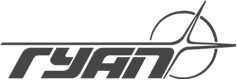 Санкт-Петербург2010УДК 378.14 ББК 74.58 Л88Рецензенты:доктор технических наук А. К. Медведев;
кандидат экономических наук Н. А. БогородскаяУтвержденоредакционно-издательским советом университета
в качестве учебно-методического пособияЛысов, О. Е.Л88 Использование управленческих ситуаций при написании контрольных и курсовых работ: учеб.-метод. пособие / О. Е. Лысов. - СПб.: ГУАП, 2010. - 83 с.Цель пособия заключается в формировании у студентов комплекса знаний и умений в области современных способов управления. Учебное пособие поможет студентам, менеджерам, предпринимателям, потенциальным управленцам профессионально разбираться в ситуациях, связанных с необходимостью принятия и реализации управленческих решений. Все это может потребоваться как для практикующих управленцев, так и для тех, кто готовит себя к этой деятельности.УДК 378.14 ББК 74.58© Санкт-Петербургский государственный университет аэрокосмического приборостроения (ГУАП), 2010 © О. Е. Лысов, 2010ВведениеСегодня признается, что концептуальной основой обучения стало практикующее научение (experiential learning), исходящее из предположения, что навыки, умения и адекватное поведение в целом наиболее эффективно формируются в ходе приобретения опыта с последующим его осмыслением, теоретизацией и проверкой на практике. Более чем понятным является то, что обучение управлению в рамках практикующего научения лучше всего проводить, непосредственно вовлекая обучающегося в практическую деятельность на рабочем месте в должности менеджера.Учебный процесс предполагает использование готовых и написание собственных конкретных ситуаций, составляющих метод конкретных ситуаций (МКС ).Нельзя говорить о МКС, не говоря о самой конкретной ситуации (case, КС). И в действительности определение понятия МКС обычно начинается с определения, что такое конкретная ситуация? В самом общем виде КС представляет собой описание действительных событий, имевших место в процессе ведения бизнеса в словах, цифрах и образах. Это как бы «срез» этого процесса, фиксация его динамики в определенных временных границах, ставящая обучающегося перед выбором путей решения проблем и курса последующих действий. При этом ожидается, что после изучения ситуации слушатель придет к своему индивидуальному заключению, а после обсуждения КС в группе и в классе внесет в нее необходимые изменения. По своей природе КС тем лучше, чем в более реальную ситуацию попадает изучающий ее слушатель. КС как метод обучения строится на воссоздании реальной деловой ситуации.Обучение управлению с помощью метода конкретных ситуаций занимает основное место в методике преподавания менеджмента в образцовых западных вузах. Ситуации, включенные в учебнометодическое пособие, подготовлены автором в течение последних пяти лет и активно использовались в учебном процессе.Предлагаемое пособие может быть использовано преподавателями для формирования ситуаций, применяемых в учебном процессе при обучении в таких дисциплинах, как менеджмент, маркетинг, управленческие решения, теория организаций, организационное поведение, исследование систем управления и др.Студенты могут использовать пособие в процессе прохождения различных практик, самостоятельной практической работы и ис3пользовании разнообразной практической информации в учебном процессе. Все это способствует развитию аналитических навыков, тренировке умения самостоятельно формировать кейсы, анализировать их, выявлять проблемы и принимать обоснованные управленческие решения.Учебно-методическое пособие содержит в себе примеры выполнения контрольной работы и курсовой работы, а также материалы, необходимые для формирования собственной управленческой ситуации, лично составленной студентом на основании изучения деятельности конкретной организации. данное пособие может быть использовано для написания контрольных и курсовых работ по различным дисциплинам, где требуются данные по конкретным организациям, которые в дальнейшем должны быть использованы для дипломных работ, а также в системе повышения квалификации управленческих кадров.4КЛАССИФИКАЦИЯ МЕТОДОВ СБОРА ИНФОРМАЦИИ ДЛЯ СИТУАЦИЙСбор фактов представляет собою чрезвычайно важный момент для ситуационного подхода. В некоторых исследованиях информационного характера этот этап часто является наиболее существенной частью всей работы.В каждом исследовании сбор фактов для формирования ситуации является делом крайне ответственным, так как каждый дальнейший шаг зависит от достоверности, полноты и точности информации, представляющей собою тот сырой исходный материал, на основании которого путем анализа и синтеза составляются окончательные суждения и выводы, а также принимаются практические решения.Методы сбора материала могут быть классифицированы по признаку способа полученния информации на следующие группы. Это информация, полученная путем:личных наблюдений;изучения библиографии с целью установить, какой материал по данному вопросу уже опубликован;использования интервью и личного опроса лиц, у которых имеются конфиденциальные сведения по данному вопросу;использования анкет, целью которых является получение по данному вопросу сведений от лиц, с которыми нет возможности контактировать другими способами;проведения специальных экспериментов;использование различных электронных систем и сетей.При анализе и предварительном обсуждении плана обследования желательно самым тщательным образом разделять эти методы, но в процессе ситуационного обследования редко приходится ограничиваться каким-либо одним из них. Названные методы как бы составляют части единого целого, и анализ может быть признан полным лишь настолько, насколько им использованы все возможные источники информации.Это утверждение не должно никоим образом умалять значения некоторых исследований, цель которых сводится к простой регистрации данных по частному вопросу. Работы такого рода в большинстве случаев сводятся к изучению какой-либо одной стороны вопроса.Рассматриваемые методы сбора информации для формирования ситуаций применимы большей частью к хозяйственной дея5тельности. Недостаток времени и средств может, конечно, ограничить объем и характер доступной информации, тем не менее для получения точных и надежных выводов следует считаться со всякими факторами, имеющими отношение к исследуемой ситуации и проблеме.В связи с этим необходимо остановиться на последовательности сбора фактического материала. В приведенной классификации они расположены от простого метода к наиболее сложному, хотя в реальной действительности последовательность может определяться многими факторами. Преимущество такой очередности заключается в ее логической обоснованности. Однако не следует думать, что это расположение соответствует той последовательности, в какой названные методы должны обязательно применяться в каждом отдельном случае, так как рыночная хозяйственная деятельность характеризуется неограниченным многообразием ситуаций.Менеджер-практик при сборе фактов руководствуется часто только соображениями легкости доступа к ним и удобства далее оперировать ими. Он может избрать метод личного наблюдения или начать с консультации у лица, весьма осведомленного в данной области, или же с изучения опубликованных материалов. Развивая исследование по намеченному плану, менеджер, в зависимости от цели исследования, может попеременно пользоваться различными методами сбора материала, пока не исчерпает всех доступных ему источников или не найдет имеющиеся сведения достаточным для данного анализа ситуации.При составлении плана анализа хозяйственной ситуации следует предусмотреть экстенсивный и интенсивный подходы к изучению имеющихся проблем.Каким бы из перечисленных ранее методов сбора фактического материала не пользовался менеджер, изучение всегда производится с одной из двух следующих точек зрения:исследователь производит обследование значительного количества фактов и на основании собранного материала устанавливает общие принципы или законы, действующие в данной хозяйственной области (экстенсивный подход);или же он может сосредоточиться на углубленном изучении отдельных случаев, а из полученных результатов построить логическую цепочку выводов и рекомендаций (интенсивный подход).Исследователь ситуации не вправе пользоваться сведениями из непроверенного источника и должен убедиться в их пригодности.6Оценка и проверка собранных фактов представляют собой одну из труднейших и наиболее ответственных задач, стоящих перед аналитиком. При этом возникают вопросы об истинности полученных данных. Это вопросы первостепенной важности и дать на них ответы можно лишь после того, как будут подвергнуты тщательному рассмотрению и проверке все факты: как точно установленные, так и сомнительные.Проверка эта частично должна производиться еще в процессе сбора фактов. данные, соответствующие целям исследования, регистрируются для дальнейшей работы, а данные, не выдерживающие критики, окончательно отбрасываются.Практическая проверка фактов должна по необходимости происходить быстро и непрерывно, так как на этой стадии внимание исследователя главным образом направлено на то, чтобы собрать исчерпывающий материал. Возможность тщательной оценки данных открывается только тогда, когда уже имеется налицо их значительное количество, формирующее основу ситуационных переменных.В процессе сбора фактов обычно не остается времени для всесторонней их проверки. Но исследователь должен неизменно иметь в виду некоторые требования, которым должны удовлетворять факты для того, чтобы с ними можно было считаться. Характер этой предварительной проверки варьируется в зависимости от того, добыты ли факты путем личных наблюдений или же почерпнуты из других источников; однако, в основном в обоих случаях приходится применять одни и те же критерии.Проверка фактов, получаемых косвенным путем, требует решения вопроса о приемлемости фактов, почерпнутых из вторичных источников информации, как-то: из книг, бесед и переписки, желательно пользоваться дополнительными приемами проверки. Один из таких приемов можно свести к ряду тестов:является ли данная информация важной для формируемой ситуации и целей исследования?кажется ли то или иное утверждение возможным само по себе?вероятно ли оно?какие обстоятельства подтверждают его, кроме данного свидетеля?есть ли определенная ссылка на авторитет?компетентно ли в данном вопросе лицо, на которое ссылаются?7не сказывается ли на данном свидетельстве влияние предрассудков или предубеждений?могло ли данное лицо достаточно хорошо знать эти факты?является ли рассматриваемая информация результатом чужих личных наблюдений или повторением услышанного?сознает ли данное лицо все значение своего утверждения?в случае, если имеется более, чем один авторитет, то существует ли между ними единодушие?не преувеличено ли доверие к одному из авторитетов?Ценность информации в значительной степени обусловлена надежностью того источника, из которого она почерпнута. Однако обусловленность эта не абсолютна: тот факт, что какая-либо идея или система признавалась правильной в течение многих лет, отнюдь не доказывает, что и мы обязаны считать ее таковой. Точно так же и свидетельство ряда авторитетов в пользу истины или ценности какого-либо положения еще ничего не значит, если мы можем неопровержимым образом доказать ложность их точки зрения.Опыт убеждает нас в необходимости лично проверять факты, прежде чем на них опираться. В связи с этим могут быть полезны приведенные выше вопросы, которые в каждом отдельном случае можно будет пополнять в зависимости от требований изучаемой ситуации и содержащейся в ней проблемы.ЛИЧНЫЕ НАБЛЮДЕНИЯ КАК ИСТОЧНИК ИНФОРМАЦИИВыбор наилучшего источника информации до некоторой степени зависит от целей исследования, располагаемых ресурсов, характера ситуации и специфики решаемой проблемы. Для большей части вопросов хозяйственной деятельности основные данные заимствуются из опыта других лиц, передаваемого устно или письменно; но все же наиболее существенные сведения могут быть получены из первоисточника путем личного наблюдения и осуществления эксперимента. Впрочем, в некоторых очень важных и широко поставленных исследованиях, как, например, при маркетинговых исследованиях, требующих материала из различных частей страны, приходится опираться на сведения, доставляемые анкетами и сообщениями с мест.Существует ряд правил, облегчающих успешное пользование наблюдением при анализе различных вопросов хозяйственной дея8тельности. Многие из них были названы выше. Здесь же остановимся на них подробнее. Основные правила эти таковы.Ясно формулируйте цели исследования и возможные проблемы.добейтесь надлежащей установки сознания.В данный отрезок времени производите наблюдение только над одной ситуацией.Рассматривайте явления и объекты во взаимосвязи.Соберите все существенные факты.Исключите маловажные факты.Сохраняйте энтузиазм и заинтересованность в установлении истины.Фиксируйте результаты наблюдений.Учитывайте человеческий фактор.Раскроем содержание каждого правила по возможности более подробно.Ясное формулирование проблемы. Прежде всего, необходимо выяснить цель обследования и в результате предварительного анализа сформулировать проблему в целом, а также в применении к отдельным частям работы. Желательно выделить основные ориентиры ситуации и отметить вопросы, требующие особенного внимания.Надлежащая установка сознания. для обеспечения необходимой точности наблюдения сознание должно быть свободно от всяких предвзятых доводов. Чрезвычайно важно устранить или, по крайней мере, подвергнуть критической проверке имеющиеся предубеждения. Следует этому уделить внимание, приступая к наблюдению; но не менее существенно контролировать себя в течение всего обследования. для этого необходимо бороться с соблазном преждевременно обобщать фактический материал и высказывать суждения, основанные на интуиции или в результате поверхностного взгляда на ситуацию. Аналитик подвержен неизменной опасности делать выводы на основании первых наблюдений. Из-за этого он порой утрачивает непредубежденность суждений и наносит ущерб всей дальнейшей работе. для устранения этого нужно соблюдать следующие ниже правила.В данное время необходимо проводить наблюдение только над одной ситуацией. Выбирать для начала наблюдения целесообразно наиболее выгодные для анализа объект. Кроме того, необходимо выбрать такой аспект, при котором избранное явление или объект ана9лиза находится в естественных и наиболее благоприятных условиях для всестороннего наблюдения над ним.Выбор подходящего времени и места наблюдения всегда имеет первостепенное значение. Только при обоснованном выборе можно быть уверенным в том, что главные моменты, требующие особого внимания, будут выявлены и верно обобщены.Необходимость рассмотрения явлений и объектов во взаимосвязи. Очень часто не удается произвести точные наблюдения над фактами лишь потому, что мы не учитываются их взаимосвязи и отношения к проблеме в целом.Каждый человек в той или иной степени подвержен иллюзиям. К счастью, иллюзия исчезает, как только аналитик прибегает к реальным оценкам и измерениям. Однако в хозяйственной деятельности многие явления, которые мы наблюдаем, не поддаются физическому измерению. Поэтому для того, чтобы результат исследования был верен, для принятия обоснованного решения эксперту нужно найти правильный подход к анализу ситуации.Необходимость сбора всех существенных фактов. Наблюдение нельзя признать полным, если оставлен без внимания хотя бы один более или менее значительный факт. Нарушение этого правила обычно бывает одной из распространенных причин неудачи всей аналитической работы. Необходимо внимательно изучить каждый факт, имеющий отношение к рассматриваемой ситуации. Очень часто целый ряд наблюдений оказывается бесполезным потому, что аналитик заранее не отметил, например, что применяемое оборудование не было предназначено для выполнения некоторых необходимых производственных операций, что качество исходного материала низкое и т.д.Только путем глубокого анализа любого процесса можно вскрыть существенные его элементы и в результате их правильного измерения установить обоснованный стандарт времени.Исключение всех маловажных фактов. Как необходимо отмечать каждый существенный факт, так же не следует останавливаться на фактах, не имеющих прямого отношения к ситуации. Ошибки в выборе данных обыкновенно являются следствием недостаточного практического опыта, неспособности концентрировать внимание на явлении или объекте исследования, низкой квалификации аналитика и предубеждений.Наличие энтузиазма и заинтересованности в установлении истины. Великий английский мыслитель Роджер Бэкон го10ворил: «Тот, кто много спрашивает, многому научится». Развивайте в себе любознательность - она одно из наиболее ценных качеств исследователя, ведущее к открытию новых методов в аналитической работе. Если что-либо делается определенным образом, то это отнюдь не дает основания считать данный способ, безусловно, верным.Чтобы избежать заблуждений, целесообразно следовать общему плану работы, но вместе с тем стремиться сохранять за собою полную свободу в выполнении конкретных исследований.Любое общепринятое положение должно вызывать деловой подход, в том числе, критику. Следует непрерывно спрашивать: «Отчего?», «Зачем?», «Сколько?», «Откуда вы это знаете?».Фиксация результатов наблюдений. Хотя аналитик или эксперт должен обладать хорошей памятью, но все же не следует всецело на нее полагаться. Прибегать к памяти нужно главным образом для того, чтобы провести аналогию с явлениями, наблюдавшимися ранее, восстановить прежние впечатления и припомнить сведения, не зафиксированные другим способом.Исследователь должен постоянно иметь при себе записную книжку, в которую можно занести все существенные факты, пока они еще свежи в сознании. Впрочем, отмечать следует не только сами факты, но и возникающие в связи с ними соображения. Многие размышления, не относящиеся непосредственно к производимой в данное время аналитической работе, можно будет использовать в дальнейшем и при своевременной записи меньше риска их забыть или упустить из виду.Наблюдения и соображения, возникшие по их поводу, должны быть систематически сгруппированы и расположены в логическом порядке, соответствующем плану анализа.Особенно полезно предварительно провести, возможно, более полный общий анализ обследуемого объекта и вести записи соответственно крупным блокам темы.Сбор фактов и формирование ситуации целесообразно начинать для организации в целом, а лишь затем для интересующих исследователя подразделений. Благодаря этому исключается возможность оставить без внимания что-либо существенное.Конечно, редко случается, чтобы метод фиксирования наблюдений, оказавшийся удачным для одного случая, был столь же приемлемым и для другого. Каждая хозяйственная ситуация, как предприятие в целом, подчиняясь одним и тем же основным законам, об11ладает некоторыми своеобразными чертами и, в силу этого, требует особого подхода в аналитической работе.Учёт человеческого фактора. В изучении каждой проблемы большое значение имеет человеческий фактор. Его игнорирование при исследовании деловых ситуаций пагубно отражается на итогах аналитической работы.Пренебрежение человеческим фактором способно в корне испортить результаты аналитической работы, которые могли бы быть очень ценными, но, в то же время, опыт автора показывает, что достаточно часто исследователи уделяют большое, а часто и основное внимание человеческому фактору, человеческим отношениям, сводя основную деятельность организации к выяснению отношений, конфликтам, столкновению интересов и т.п..Нарушение изложенных выше правил сбора информации для анализа хозяйственных ситуаций влечет за собою неточность наблюдений. Как бы логично ни выглядели рассуждения, но если исходные предпосылки неосновательны, заключения по результатам анализа неизбежно будут ошибочны. Поэтому чрезвычайно важно, чтобы сведения, полученные в результате проведенной работы, поступающие на обработку и обсуждение, были точны.Ошибки наблюдения подразделяются на два основных класса. К первому классу относятся ошибки, которые являются следствием неправильного восприятия хозяйственной ситуации, их можно назвать неверным наблюдением. Ко второму классу могут быть отнесены ошибки, которые состоят в неполноте наблюдений. Они обычно вытекают из невнимания или неумения охватить ситуацию во всех деталях.Менеджер может избежать ошибок обоих видов, если он непрерывно будет контролировать себя такими вопросами:возможно ли при данных условиях правильное наблюдение?хорошо ли я владею всеми своими чувствами?не слишком ли я утомлен для того, чтобы внимательно наблюдать?как могут сказаться мои привычки при наблюдении данного явления?какое влияние на наблюдение оказывает предубеждение или предвзятость?не был ли я во время наблюдения недостаточно внимателен или же внимателен не к тому, что надо?обладаю ли я достаточной подготовкой и профессионализмом для правильного и точного наблюдения?12ЗНАЧЕНИЕ ДЕЛОВОЙ ЛИТЕРАТУРЫ В АНАЛИТИЧЕСКОЙ РАБОТЕВсе знания и опыт, заимствуемые у других лиц, должны быть отнесены к общему классу «сведений второго порядка», отнюдь не потому, что они менее существенны, а просто оттого, что они добыты исследователем не в результате личного опыта, своих наблюдений или расчетов. В большинстве случаев исследование значительно проиграло бы, если бы менеджер полагался только на собственную способность наблюдения и не старался использовать опыт своих предшественников. Из вторичных источников информации можно почерпнуть сведения и опыт различного рода и качества. Эти источники могут представлять собой опубликованные издания, сведения, хранимые памятью других, описания аналогичных ситуаций, аудио- и видеоматериалы, записи на электронных носителях информации и др.Как указывалось ранее, есть пять основных способов приобщиться к источникам информации для анализа ситуации:личные наблюдения и эксперименты;библиографические обозрения, содержащие материал, имеющийся по данному вопросу;беседа с лицами, обладающими нужными сведениями;анкеты, содержащие информацию, которую нельзя добыть никаким иным способом;интернет и другие электронные источники.В этой связи актуален вопрос, когда и где следует прибегать к библиографическим исследованиям в целях анализа хозяйственной ситуации?Прежде чем приступить к написанию или анализу хозяйственной ситуации, следует определить, когда и как всего удобнее ознакомиться с имеющейся литературой по данному вопросу. На этот вопрос нельзя дать единого для всех ответа.В этом отношении каждое исследование автономно. Единственное общее правило сводится к тому, что с литературой, помогающей исследовать ситуацию, целесообразно знакомиться прежде, чем будут сделаны окончательные выводы. Вопрос же о методике работы с библиографией должен быть предоставлен на усмотрение исследователя.Значительное количество информации можно найти в деловой литературе. Библиография представляет собой орудие исследования. Знакомство аналитика с построением указателей или с распре13делением материала в специальных справочниках позволяет найти в них сведения о литературе по интересующему его вопросу и открывает доступ к другим ссылкам, помещенным в смежных, полезных ему каталогах.Следует, впрочем, помнить, что в любом библиографическом указателе распределение материала является более или менее произвольным и порой зависит от квалификации и пристрастий составителей. Большая часть статей и книг может быть отнесена к различным отделам. Кроме того, даже в технических журналах заглавия статей часто рассчитаны на рекламный эффект и не соответствуют их действительному содержанию. Все это затрудняет составление систематической библиографии; нарушения в системе распределения названий книг и статей по каталогам следует считать обычным явлением.Составление исчерпывающей библиографии по какому-либо вопросу требует, главным образом, времени и систематической работы. Одна позиция в каталоге ведет к другой или наводит на мысль просмотреть следующий раздел указателя. Таким образом, создается непрерывная цепь, и исследователь, если у него хватит времени и терпения, не рискует пропустить какую-либо серьезную публикацию по данному вопросу.до сих пор мы исходили из предположения, что менеджеру приходится самому проделывать работу по составлению библиографии; но было бы существенным упущением не упомянуть библиографа и не порекомендовать по возможности пользоваться его знанием о книгах, журналах и справочниках по самым разнообразным вопросам. Библиографы, благодаря большому опыту работы с научной литературой, могут оказать исследователю существенные услуги.Но часто из-за нехватки времени исследователь не имеет возможности составить полную библиографию. В силу каких-либо обстоятельств иногда приходится ограничиться информацией, которую можно получить немедленно, иначе говоря, из своих заметок, личной библиотеки или библиотеки предприятия.БЕСЕДА КАК ИСТОЧНИК ИНФОРМАЦИИ ДЛЯ АНАЛИЗА ДЕЛОВОЙ СИТУАЦИИБольшие возможности для получения конкретной информации могут дать различные формы делового общения. По любому вопросу существует неизмеримое количество данных, которые никогда14не были опубликованы или просто записаны. Аналитик может получить подробную информацию только посредством бесед и анкет. Если желательные сведения имеются у лиц, с которыми возможен непосредственный контакт, то их можно получить в результате делового разговора или личной беседы.Если же со сведущими лицами встретиться не представляется возможным, то аналитику приходится прибегнуть к переписке, причем самым распространенным способом является в этом случае рассылка анкет.главное различие между беседой и анкетой заключается в том, что при беседе решающим фактором, обусловливающим ее успех или неудачу, оказывается личность участников. Опрос же при помощи письменных сообщений приносит успех всецело в зависимости от того, насколько умело составлена анкета.Беседа является одним из самых существенных способов получения сведений и всюду находит широкое применение. Из разговоров с руководителями, потребителями, продавцами, рабочими и служащими менеджер предприятия получает данные, оказывающие влияние на его видение ситуации и заставляющие его порою изменить направление аналитической работы. Причины, заставляющие его следить за тем, что ранее было напечатано по данному вопросу, вынуждают его с такой же тщательностью исследовать источники незаписанных сведений.Поэтому деловая беседа представляет собой один из главнейших приемов сбора материала. Конечно, прием этот имеет и преимущества, и слабые стороны.главные преимущества деловой беседы могут быть сформулированы следующим образом:она дает непосредственные сведения и обычно требует минимальных затрат;является единственным способом получения некоторых сведений;гибкость позиций участников позволяет ежеминутно изменять характер разговора;позволяет исследователю занимать активную позицию и в значительной степени управлять ходом беседы, получая необходимые для формирования ситуации сведения.Во многих случаях беседа почти так же непосредственна, как личное наблюдение, а при условии тщательного и удачного выбора интервьюируемого лица представляет довольно надежный и досто15верный источник сведений. С этим считается каждый аналитик, сталкиваясь с особенно сложным вопросом, по которому у него нет достаточных сведений. Он обращается к специалистам, обладающим нужными знаниями, и советуется с ними, прежде чем принять окончательное решение.Опытный эксперт придает большое значение беседе. Приступая к обследованию, следует обсудить проблему с лицами, хорошо осведомленными в данной области. Полученные таким образом сведения вместе с собственным мнением помогают разработать план подхода к исследуемой проблеме. Этим можно сберечь время и силы, которые иначе тратились бы бесплодно.По мере работы исследователь должен регулярно пользоваться беседой, чтобы дополнить собственные наблюдения и подвергнуть проверке свой опыт и догадки. Иными словами, он должен пользоваться этим приемом для анализа ситуации так же, как врач, расспрашивающий больного о его самочувствии и о предполагаемых причинах недомогания. Конечно, не следует безоговорочно верить всему тому, что говорит пациент, но можно комбинировать полученные сведения с собственными наблюдениями и ставить свой диагноз.Однако доступность информации, которую можно получить этим путем, часто оказывает исследователю, особенно малоопытному, весьма плохие услуги. Из-за недостаточного знания предмета или неумения делать различие между предположением и фактом можно попасть впросак, если слишком полагаться на то, что сообщают.При обследовании организации производства в цехах или в отделах менеджеры часто обнаруживают готовность указать ему на недочеты в другом структурном подразделении. Аналитику приходится выслушивать различные мнения, теории, измышления и догадки. При недостаточно критическом чутье аналитик всегда рискует придать этим сведениям преувеличенное значение и тем нанести непоправимый ущерб своей работе. Между тем эти же самые мнения оказались бы для него очень ценными, если бы он учитывал их удельный вес и подвергал тщательной проверке и пересмотру. Многие проблемы обязаны своим разрешением случайному замечанию, подсказавшему новый подход к решению вопроса.главное преимущество беседы состоит в том, что она дает такие сведения, которые невозможно добыть никаким другим путем; в бе16седе выясняются такие подробности, которые, не представляя достаточного интереса для широкой публики, как раз чрезвычайно ценны для данного исследования. Ограниченность места обыкновенно не позволяет помещать в статье или в книге подробности того, каким путем был достигнут определенный вывод, а между тем исследователю иногда чрезвычайно важно знать именно эти подробности.Кроме того, из бесед почти всегда удается познакомиться с новыми предположениями и приемами, прежде чем изложение их появляется в печати.Огромное количество ценных сведений никогда не попадает в печать. На предприятиях имеется много умных, талантливых специалистов, но не достаточно уверенных в себе, беспечных или же не умеющих излагать свои мысли в письменном виде, а между тем они охотно делятся своим опытом с теми, кому доверяют, и часто этим путем распространяются ценные идеи, которые иначе остались бы никому неизвестными. Такие специалисты могут принести большую пользу организации, реализующей систему управления знаниями.В этом отношении беседа имеет большое преимущество перед анкетой. Лица, которые не утруждают себя заполнением даже краткой анкеты, в беседе охотно сообщают все желаемые сведения. Кроме того, большинство людей в частном неофициальном разговоре приводят такие данные, которых они никогда не доверили бы бумаге.Слабая сторона беседы как метода сбора информации состоит в том, что многие сведения, почерпнутые из разговора, неточны и случайны. Мало кто взвешивает свои слова так тщательно, как это сделал бы, давая материал для печати. Поэтому менеджер должен всегда при беседе учитывать возможность преувеличений или иных неточностей и неизменно проверять полученные в устной форме сведения, прежде чем ссылаться на них в своей работе.Беседа обладает почти той же гибкостью, как личное наблюдение; она предопределена только характером участников и, искусно направляя ее течение, исследователь может непрерывно изменять его в желательном ему направлении. Не так обстоит дело с библиографическим или анкетным материалом, где в обоих случаях печатное слово устанавливает русло, не допускающее никакого отклонения.17ИНТЕРНЕТ КАК ИСТОЧНИК ИНФОРМАЦИИПрактика использования Интернета как источника информации для формирования ситуаций показала, что эффективность его зависит, прежде всего, от уровня квалификации пользователя как специалиста в конкретной области, так и электронного пользователя. Большинство лиц, обращающихся в Интернет, ограничивается только заходом на Web-сайт компании и, таким образом, его содержание и качество определяет состав, полноту и направленность информации. Все эти показатели существенно различаются у разных компаний, но большинство сайтов имеет следующие особенности:большая часть информации посвящена маркетинговой деятельности;информация зачастую носит чисто рекламный характер;почти во всех сайтах представлена история организации;как правило, имеется информация об основных рубежах развития, ключевых событиях компании, её характерных особенностях;информация в основном носит официальный характер;практически отсутствует информация критического, негативного характера о деятельности фирмы;информация в интернете носит достаточно общий характер, это часто не позволяет делать прямых и определенных выводов о деятельности компании и требует дополнительной информации из других источников.СИСТЕМАТИЗАЦИЯ ИНФОРМАЦИИ О СИТУАЦИИ И ЕЕ КЛАССИФИКАЦИЯКогда собрано достаточное количество материалов для формирования изучаемой ситуации, наступает следующий этап анализа - систематизация имеющихся данных. Систематизация и классификация, проверка и составление таблиц образуют тесно между собой связанные, но самостоятельные этапы процесса формирования ситуации.Многие суждения возникают уже в процессе формирования конкретной ситуации, но следует учесть, что они подлежат проверке, допускают корректировку, а иногда в дальнейшем и вовсе отвергаются. Истинное решение может быть сформулировано лишь после того, как наблюдения и факты обобщены и тем самым стали ясны их смысл, значение и взаимообусловленность.18Чтобы описать или понять наблюдаемые факты, необходимо, прежде всего, их определить и классифицировать. Это является первым этапом формирования ситуации.Проверка фактов, суждений, определений и классификации является вторым этапом формирования ситуации о предмете, явлении или хозяйственном процессе. далее многие факты по самому своему характеру требуют оформления в таблицах или диаграммах. Накопленные статистические данные целесообразно представить в форме таблиц или сводок.Составление таблиц и наглядное изображение - третий этап в процессе формирования ситуаций.Таковы три стадии формирования ситуации. Все они тесно между собой связаны и взаимно обусловлены. Но по своей функции все эти акты различны и при более внимательном рассмотрении можно обнаружить специфические особенности каждого из них.Следует помнить, что на всех стадиях формирования ситуации - при идентификации, классификации, проверке необходимо следить за тем, чтобы не делать преждевременных заключений. Иногда после того, как произведена классификация фактов, формируемая ситуация (анализируемая проблема) сводится к столь знакомым элементам, что решение ее представляется очевидным, и можно воспользоваться сделанными ранее выводами или прежними решениями. Однако в большинстве случаев некоторые новые элементы изучаемой ситуации делают эти выводы сомнительными и решение необоснованным.для возможно более точного отражения реальных событий необходима идентификация фактов формируемой ситуации.Идентифицировать - значит поставить пределы или границы явления или процесса. В результате идентификации точно определяются групповые признаки фактов, к которым относится данный факт. Для аналитика чрезвычайно существенно, чтобы имеющиеся факты, относящиеся к исследуемому явлению или ситуации, были отчетливо определены. Часто нет необходимости в письменных определениях, но исследователь должен быть в состоянии, в случае надобности, дать четкое определение любого из понятий, с которыми он имеет дело; без этого он не сумеет впоследствии представить свое заключение в доступной другим форме.Чтобы в дальнейшем при анализе ситуаций ясно формулировать мысли и соображения по поводу наблюдаемых фактов, полез19но придерживаться следующих правил идентификации собираемых фактов.Идентификация должна указывать все признаки, действительно присущие определяемому понятию, и исключать все признаки, ему не присущие. Правило это кажется самоочевидным, а между тем оно часто нарушается.Идентификация должна быть, по возможности, выражена ясно. Иногда этого трудно достигнуть, особенно при формулировании технических понятий, требующих для отчетливого установления их смысла применения научной или непривычной терминологии. Однако практический опыт показывает, что при глубоком понимании того, что предстоит определить, и при настойчивом стремлении выразить смысл процесса или предмета простыми наименованиями можно дать ясное определение даже очень сложным и специальным понятиям.Идентификация не должна производиться с использованием определяемого термина.Формулировки должны быть настолько кратки, насколько это отвечает основной характеристике явления.Когда аналитик встречается с новой ситуацией или наталкивается на новые факты, которые трудно определить ввиду невыясненности класса или области знаний, к которым их следует отнести, полезно составлять определения описательным путем.В большинстве случаев лучшим является определение, указывающее на основные факторы, наиболее полно представляющие данное явление.Цель классификации - определить место, занимаемое каждым фактом в ряду других фактов. Классификацию можно проводить двумя методами - аналитическим и синтетическим. При первом методе классификации от общего к частному происходит распределение фактов по крупным разделам, которые подвергаются дальнейшему дроблению, пока не будет определено соответствующее место для каждого факта.При втором методе процесс классификации идет в обратном порядке. Исходной точкой служит ряд отдельных фактов, который восходит к крупным общим разделам, согласно строгой логической системе. Оба метода приводят к одинаковым результатам и различаются только подходом к решению задачи. подчинены одним и тем же правилам и могут применяться к одним и тем же ситуациям.20Классификацию можно разделить на два вида: на искусственную и естественную. Искусственной называется классификация, основанная на внешних или случайных признаках. Например, классификация книг в библиотеке по признаку начальной буквы имени автора представляет собой пример искусственной классификации. Естественная классификация основана на существенных признаках рассматриваемых фактов или явлений. Распределение книг в библиотеке по признаку их содержания представляет собою естественную классификацию. Ценность представляют и искусственная и естественная классификации. Конечно, естественная классификация научна и, вероятно, более точна, однако для практических целей полезнее применять искусственную классификацию. Проверкой ценности классификации служит ее полезность, а не ее привлекательность или стройность. Так, например, при формировании ситуации, целесообразно классифицировать факты, прежде всего, по степени полезности их для характеристики ситуации, а не по каким-то другим формальным признакам.Успех всей последующей работы зависит от того, насколько тщательно будет произведена группировка и систематизация фактов. Классификация неизменно сопровождает каждый шаг исследователя и практика. Успех исследования, ценность выводов прямо пропорциональны соблюдению принципа научной систематизации.Как только оказывается налицо некоторое количество фактов, исследователь, как правило, невольно группирует их по признаку внешнего сходства и различия. Конечно, он отдает себе отчет в том, что эта группировка чисто временная и предварительная и что позже, когда будут собраны дополнительные факты, она может подвергнуться исправлениям или изменениям. Но все же это - единственный способ сопоставить наблюдения с имеющимися уже знаниями и составить суждение об их значении.Такая предварительная классификация данных связана с предыдущими этапами процесса анализа ситуации. Классификация какой-либо совокупности хозяйственных явлений или фактов состоит из четырех отдельных шагов:выбор основания или признака для классификации;регистрация фактов, подлежащих классификации;образование широких общих классов явлений, основанных на их наиболее характерных признаках;распределение фактов по классам.21Из этих четырех шагов первые два являются предварительными и относятся к сбору фактов и к их последовательной регистрации и проверке. Сам акт классификации начинается с образования групп и заканчивается распределением фактов по сформированным группам. Последовательность шагов может быть представлена в следующем виде.Выбор основания или признака для классификации. Любую совокупность хозяйственных явлений или фактов можно классифицировать разными способами в зависимости от цели, преследуемой классификатором. В большинстве случаев в результате предварительного анализа окончательно устанавливается общий план работы, который, в свою очередь, определяет наиболее желательную классификацию или группировку фактов. Иногда, однако, хотя цель анализа совершенно очевидна могут быть сомнения относительно наиболее желательной группировки известных фактов в интересах достижения намеченной цели.Например, инженеру, анализирующему наблюдения, часто приходится выбирать между классификацией их по тем отделам, где они были произведены, и классификацией непосредственно по самому содержанию. В других случаях, когда сведения исключительной важности получены из бесед или анкет, может возникнуть вопрос о том, следует ли их классифицировать по лицам, от которых они получены, или же по признакам содержащейся в них информации. Если лица, предоставившие эти сведения, обладают большим авторитетом, то, как раз первый способ классификации обеспечивает использование этих сведений наиболее удачным образом.В нашем случае более логична классификация хозяйственных ситуаций и фактов по их содержанию. На практике пользуются как искусственным, так и естественным методами. Единственное правило, которым можно руководствоваться при выборе между ними, состоит в том, чтобы группировать факты наиболее соответствующим для цели исследования образом.Полная регистрация ситуаций и фактов. К самой классификации не следует приступать, пока нет полного количества собранного и тщательно зарегистрированного материала. Такая регистрация должна быть, возможно, более полной, так как пропуск хотя бы одного существенного факта может свести на нет ценность всей классификации. Если почему-либо немыслимо зарегистрировать абсолютно все факты, следует обратить особое внимание на то, чтобы были хотя бы наиболее характерные из них.22Формирование общих классов классификации. Если аналитик имеет точное представление о фактах, то он может приступить к их группировке в общие классы или крупные разделы на основании присущих им признаков. При этом первом распределении принимаются во внимание только основные признаки, а более мелкие отличия временно не учитываются.Когда установлены главные разделы, то факты, характеризующие каждый из них, подвергаются просмотру и подразделяются в свою очередь на более мелкие группы на основании присущих им признаков. Процесс этот продолжается до тех пор, пока классификация не оказывается достаточно подробной для целей данного исследования. Чтобы производить точное подразделение на классы и на виды, аналитику полезно соблюдать шесть правил классификации:классификация должна иметь определенную цель;необходимо придерживаться единой базы для всей классификации;классификация должна охватить все рассматриваемые явления и факты;простые и естественные группировки классификации следует предпочитать сложным;порядок распределения по классам должен быть естествен и логичен;классификация должна быть гибкой.Классификация является средством для достижения определенной цели, а не самоцелью.Надо стремиться к тому, чтобы классификация обладала возможной гибкостью. Если обнаруживаются дополнительные факты, а классификация недостаточно гибка, чтобы их включить, то приходится заново проделывать деление на классы.Необходимо стремиться свести к минимуму количество явлений, не поддающихся точной классификации, изобилие их обычно свидетельствует о неправильно выбранном основании для классификации или о том, что собраны факты, не имеющие существенного значения.Труднее всего классифицировать в ситуациях мнения, мотивы некоторых поступков, опыт, ощущения людей и т. д. Одним из возможных способов в этой области является, например, группировка мнений и классификация их в номерном порядке. Однако, в таких случаях надо следить за тем, чтобы мнения различных групп - экс23пертов, потребителей, представителей торговых предприятий и т. д. распределялись по различным классам.Ценность какой-либо классификации явлений или предметов можно установить, проверив, соответствует ли она правилам классификации.группировка фактов в процессе формирования ситуации. Практическое значение классификации заключается в группировке фактов по ранее установленным классам. При исследовании ординарных, часто повторяющихся хозяйственных ситуаций (стандартных) и проблем это не представляет особых затруднений. В процессе анализа чаше всего факты сами собою распадаются на несколько легко различимых групп, их сравнение удается производить мысленно.Однако при многочисленности и разнородности фактов, характеризующих ситуацию, приходится пользоваться компьютерными средствами группировки, выбор которых зависит от природы и от характера фактов.Нельзя рекомендовать для всех ситуаций никакого стандартного, застывшего приема классификации. Каждый аналитик должен самостоятельно установить классификацию применительно к требованиям поставленной перед ним задачи и сообразно ей группировать собранные факты.7. ПРАВИЛА СОСТАВЛЕНИЯ СИТУАЦИИНаписание собственного кейса и его анализ позволяют развивать навыки менеджмента и способствуют повышению эффективности работы. для написания кейса по своей работе необходимо собрать информацию из различных источников: личные наблюдения, отчеты, статистическая информация, Интернет и др.для проведения эффективного и всестороннего анализа описание ситуации должно содержать информацию, на основании которой можно обосновано вывести суждения относительно следующих факторов:когда создана организация;кто ее основатель;типология организации;основные виды деятельности и конечный продукт (товары или услуги);провозглашаемые и реализуемые фактически направления и планы развития организации;24состав и структура организации;особенности технологий, используемых в производстве и управлении;реализуемые конкурентные преимущества;особенности расстановки, продвижения, мотивации персонала;основные источники доходов и направления расходов организации,проявление характерных особенностей управления ( стили управления, взаимоотношения в коллективе, типовые конфликты, культура организации, лидерство);психологический климат, имидж, престиж организации;доступные статистические данные, количественно отражающие динамику показателей, по вышеприведенным пунктам.Написанная самостоятельно ситуация является предметом исследования в каждом разделе программы конкретной дисциплины и применительно к ней ставятся аналогичные вопросы и проводятся исследования в соответствии с рассматриваемой в данный момент темой. Если в описании ситуации не хватает информации, позволяющей ответить на новые вопросы, то следует дополнить описание новыми данными или попробовать оценить косвенно проявления рассматриваемых вопросов. В любом случае целесообразно поразмышлять на данную тему для вашей организации и попробовать хотя бы поставить себе задачи.8. СТРУКТУРА КОНТРОЛЬНОЙ И КУРСОВОЙ РАБОТЫКонтрольная и курсовая работа имеет общую структуру, но отличаются степенью разработки элементов и объемом. В работах должны быть следующие разделы.Написание ситуации.Структура ситуации должна соответствовать целям исследования. Так, если ситуация будет использоваться для анализа системы управления организации, то описание ситуации в своем составе должно содержать информацию, на основании которой можно обосновано вывести суждения относительно основных факторов.Анализ ситуации.для наиболее полного учета динамики изменения ситуации она разбивается на так называемые ситуационные периоды.Ситуационные периоды - это отрезки времени, в течение которых основные ситуационные переменные существенно не меняют25ся, состав участников относительно стабилен, не наблюдается кризисных и критических явлений. Переход от одного ситуационного периода к другому, как правило, сопровождается необходимостью принятия управленческого решения. При анализе ситуаций исследуются изменения по ситуационным периодам основных факторов.Основные выводы.На основании проведенного в предыдущем разделе анализа устанавливаются причинно-следственные связи, действующие в ситуации; формулируются возникающие проблемы, определяются ситуационные периоды, где зарождались проблемы, принимаемые или не принимаемые участниками ситуации решения. далее производится ранжирование проблем по важности для целей исследования.Рекомендации по повышению эффективности управления.В этом пункте на основании проведенного анализа и выявленных проблем формулируются основные рекомендации по совершенствованию системы управления в организации, возможные мероприятия и их участники, сроки проведения мероприятий и т.п.В приложении приведены примеры выполнения контрольной и курсовой работ, сделанных в соответствии с вышеизложенной методикой. Предлагаемые объемы работ: контрольная работа - 5-20 стр., курсовая работа - 20-60 стр. При этом объем самой написанной ситуации не лимитируется.26ЗаключениеВ пособии изложены современные методы обучения студентов, направленные на формирование самостоятельности и творческого отношения к работе. В нем последовательно рассмотрены вопросы формирования и реализации практической части программы курса, цели и задачи дисциплины, требования к уровню освоения содержания дисциплины, перечислены практические занятия и представлены контрольные вопросы.Подробно изложены методические указания к выполнению контрольных заданий, с примерами выполнения заданий и методическими рекомендациями. Особое внимание при этом уделяется формированию у студентов навыков работы с большими массивами статистической информации, законодательными актами, литературными источниками ипериодическими изданиями, информационными базами данных и пр.В условиях формирующейся рыночной экономики России знание практических вопросов управления необходимо при разработке бизнес-планов, оценке факторов внешней среды предприятий и организаций с целью принятия различных управленческих решений, выявлении резервов повышения эффективности хозяйственной деятельности.Пособие имеет практическую значимость для менеджеров различного уровня, инвесторов, кредиторов, различных специалистов, которым по роду своей деятельности приходится заниматься управлением, работать в коллективах или руководить ими, принимать управленческие решения, использовать статистические материалы и взаимодействовать по работе с органами государственной власти.27Библиографический списокЛысов О. Е. Формирование и исследование управленческих си- туаций.СПб., 2008.Лысов О. Е. Ситуационный подход в управлении организациями. СПб., 2009.Лысов О. Е. Ситуационный подход в управлении знаниями. СПб., 2009.Лысов О. Е. Основы менеджмента: учеб. пособие, СПб., 2001 .Лысов О. Е. Менеджмент: программа, методические указания и контрольные задания. СПб., 2004.Лысов О. Е. Менеджмент: учеб. пособие. СПб., 2004.Менеджмент: учебник / Под ред. Ф. М. Русинова и М, Л, Разу. М., 2007.Менеджмент: учебник для вузов /М М. Максимцов и др.; Под ред. М. М. Максимцова. М., 2005.Бусыгин А. В. Эффективный менеджмент: учебник. М., 2005.Герчикова И. Н. Менеджмент: учебник. М., 2006.Виханский О. С., Наумов Л. И. Менеджмент: учебник. М., 2005.Иванов А. П. Менеджмент: учебник. СПб., 2006.Ципкин Ю. А. и др. Менеджмент: учеб. пособие для вузов / Под ред. проф. ю. А. Ципкина. М., 2006.Друкёр, Питер Ф. Задачи менеджмента в XXI веке: учеб. пособие: Пер. с англ. М., 2000.Бабушкин Н. И. Основы менеджмента: учеб. пособие. Минск, 2004.Басовский Л. Е. Менеджмент: учеб. пособие. М., 2005.Психология менеджмента: учебник / Под ред. проф. г. С. Ники форова. СПб., 2005.Мескон М. X. и др. Основы менеджмента: Пер. с англ. М., 2007.Бодди Д., Пэйтон Р. Основы менеджмента: Пер. с англ. / Под ред. ю. Н. Кайтуревского. СПб., 2006.Большаков А. С., Михайлов В. И. Современный менеджмент: теория и практика. СПб., 2007.28ПРИЛОЖЕНИЕПример выполнения контрольной работыФЕДЕРАЛЬНОЕ АГЕНТСТВО ПО ОБРАЗОВАНИЮ
Государственное образовательное учреждениевысшего профессионального образования
«санкт-петербургский государственный университет
аэрокосмического приборостроения»КАФЕДРА № 87КОНТРОЛЬНАЯ РАБОТА ЗАЩИЩЕНА С ОЦЕНКОЙ Руководительдоц., канд. экон. наукЛысов О.Едолжность, уч. степень, звание подпись, дата инициалы, фамилияКОНТРОЛЬНАЯ РАБОТАпо дисциплине: МЕНЕДЖМЕНТСТУДЕНТ ГР.подпись, дата инициалы, фамилияСанкт-Петербург201029СодержаниеОписание ситуации	 31Ситуационные периоды	 35Анализ	 36Внешняя среда организации (косвенноговоздействия)	 36Технология	 36Состояние экономики	 36Социально-культурные	 36Отношения с местным населением	 37Международное окружение	 37Внешняя среда организации (прямого воздействия) 37Поставщики 	 37Потребители	 37Конкуренты	 37Внутренняя среда организации	 38Цели 	 38Структура 	 38Задачи	 38Технологии	 38Люди	 39Стратегия компании	 39Стратегия роста	 39Стратегия экономии на издержках	 39Функции управления 	 39Организация 	 39Контроль	 40Мотивация 	 40Стиль управления	 41Конфликты	 41Лидерство	 42Культура	 42Выводы	 43Рекомендации	 44Список источников	 4530Описание ситуацииКомпания «Орифлэйм»Международная косметическая компания «Орифлэйм» была основана в 1967 году в Швеции братьями Робертом и Йонасом Аф Йокник. С самого начала работы фирмы ее основной целью было создание высококачественных косметических средств, простых в употреблении, экологически чистых, основанных на натуральных растительных ингредиентах. Именно непреложное следование данному принципу и обеспечило компании «Орифлэйм» небывалый успех на мировом рынке.Уже к началу 70-х годов «Орифлэйм» становится одной из крупнейших в Швеции косметических компаний. В 1972 году фирма выходит на международный косметический рынок, открывает офис головного правления в Брюсселе. В 1982 году «Орифлэйм» попадает в реестр крупнейших мировых косметических компаний Лондонской фондовой биржи. В этом же году компания открывает центральный научно-производственный комплекс в одном из самых экологически чистых районов мира - Уиклоу Хиллз в Ирландии. Начиная с 1990 года «Орифлэйм» создает сеть своих представительств в странах восточной Европы и бывшего Советского Союза (Чехии, Словакии, Венгрии, Польше, Латвии, России, Украине, Азербайджане и т.д.).В 1996 году компания открывает современный производственный комплекс в Польше, оборудованный в соответствии со шведскими стандартами по последнему слову науки и техники. В настоящее время компания работает более чем в 60 странах мира и насчитывает более миллиона независимых консультантов-дистрибьюторов.Главные принципы фирмы:Приверженность «скандинавскому идеалу красоты»«Чистота из Швеции» - так стали называть в мире косметику «Орифлэйм», особо выделяя приверженность фирмы так называемым «скандинавским идеалам красоты, где более всего ценятся естественность, простота и практичность». Ассортимент продукции «Орифлэйм» сегодня очень широк и включает более 1000 наименований продукции для женщин, мужчин и детей. Это средства по уходу за кожей лица и тела, парфюмерия, декоративная косметика, средства по уходу за волосами, всевозможные аксессуары. Каждый 21-й день в своем новом каталоге компания предлагает своим клиен31там новинки, разработанные в собственных лабораториях, с использованием последних научных достижений в области косметики.Только натуральные ингредиентыПродукция содержит растительные ингредиенты, тщательно подобранные и известные своим положительным воздействием на кожу, например вытяжки из ростков пшеницы, богатые витамином Е, экстракты календулы, алоэ, гамамелиса, ромашки, окопника и многих других лекарственных трав и растений. Особое внимание заслуживает то обстоятельство, что растительные добавки и витамины содержат не только средства по уходу за кожей, но и декоративная косметика. Косметика «Орифлэйм» абсолютно безопасна: она не содержит вредных химических примесей, ингредиентов животного происхождения, что сводит к минимуму риск появления аллергических реакций.Продукция не тестируется на животныхЕще одним важным принципом работы компании является то, что ни одно косметическое средство «Орифлэйм» не тестируется на животных. Все тесты проводятся на добровольцах, в условиях клиники, под наблюдением опытных специалистов-дерматологов. Любой новый продукт дополнительно проходит специальный комплекс проверок, рекомендованных Международной контактной дерматологической группой: микробиологические тесты, тесты на устойчивость к изменению температур, на совместимость с компонентами упаковки и т.д.Выполнение вышеуказанных условий позволяет компании «Орифлэйм» производить и реализовывать продукцию, отвечающую требованиям законодательных актов, относящимся к косметической продукции в странах ЕС, США, Скандинавии, Балтии, СНг, что подтверждается соответствующими свидетельствами. Натуральность и экологичность, высокое качество и безопасность, широкий ассортимент наряду с доступностью цен, несомненно, делают косметику «Орифлэйм» привлекательной для огромного количества потребителей.Еще более доступной продукция компании стала благодаря методу прямых продаж, введенному в 1997 году, который максимально приближает изготовителя продукции к покупателю и сокращает цепочку посредников, в результате значительно снижая конечную цену товара. Кроме того, этот метод позволяет максимально быстро выводить на рынок новые косметические разработки, существенно обновляя ассортимент.32Прямые продажи позволяют клиентам получить совет и разъяснения от людей, которых они знают и которым они доверяют. Прямые продажи сокращают расходы в цепочке производитель - потребитель, так как между производителем и потребителем есть только один посредник - это дистрибьютор:Производитель-->Дистрибьютор-->Потребитель В розничной торговле таких посредников больше: Производитель-->Крупный оптовик-->Сильная реклама-- >Мелкий оптовик-->Потребитель Главное в прямых продажах (т.е. 1 на 1, от человека к человеку) - дистрибьютор представляет хороший сервис. Это будущее продаж. Ни один продавец в обычной розничной торговле, как правило, не предоставляет хороший сервис (рис. 1)Розничные продажи	Прямые продажиПотребитель	Потребитель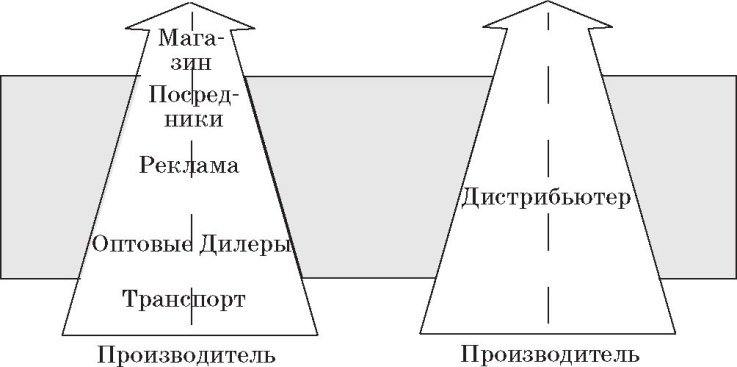 Рис. 1 Различные формы продаж
История «Орифлэйм» в РоссииБолее 15 лет назад компания «Орифлэйм» начала работу на территории России и в странах бывшего Союза, и стала второй компанией со 100% - иностранным капиталом, официально зарегистрированной на территории России.Прямые продажи всегда были приоритетом для «Орифлэйм». Но первоначально бизнес «Орифлэйм» в России развивался как оптовые продажи косметической продукции. Косметика «Орифлэйм» продавалась во многих мелких и крупных магазинах, аптеках. В те времена страна была не готова к развитию системы прямых продаж с точки зрения инфраструктуры: не было банков, через кото-33рые можно производить расчеты, да и культуры ведения бизнеса в целом.Летом 1992 года фирма провела эксперимент: предложила около тридцати добровольцам продать наборы косметики «Орифлэйм» стоимостью около трехсот долларов каждый. Участники эксперимента должны были попробовать продать нашу продукцию своим знакомым и, в случае успеха, получали за это комиссию. В наборе - средства по уходу за кожей лица и тела. Никаких брошюр с описанием продукции не было, лишь короткая аннотация, да и та - не на русском языке. Важно было понять, как люди отнесутся к концепции прямых продаж «от друга к другу», как будут себя чувствовать продавцы и покупатели. Результат превзошел ожидания: многие буквально через несколько дней вернулись за новыми наборами продукции. Осталось подождать, когда изменится «бизнесатмосфера» в России.В 1995 году лед тронулся. Розничные продажи «Орифлэйм» были очень успешными, что позволило основательно подготовиться к переходу на новую систему распространения продукции.В 1996 году компания «Орифлэйм» перешла на новый метод ведения бизнеса. Этот год стал годом открытия прямых продаж в России. Первый Сервисный Центр для обслуживания консультантов компании был открыт в Санкт-Петербурге 18 марта 1996 года, а 22 апреля 1996 года состоялось открытие Сервисного центра в Москве. Новость о том, что в Москве появилась шведская косметическая компания, разнеслась очень быстро. Интерес был огромный: тренинг прошли 28 тысяч человек, а около 27 тысяч стали консультантами «Орифлэйм».К середине девяностых россияне уже настолько привыкли что- то друг другу продавать, находясь в поисках дополнительного заработка, что предлагать «Орифлэйм» для них было естественно и несложно. Более того, это было ново, перспективно и интересно.В 1997 году фирма открыла филиал в Казани, в 1998: Воронеж и Екатеринбург - в мае, затем Ярославль, первый «экспериментальный» центр немедленного обслуживания за пределами Москвы, и Уфа. Затем грянул кризис. Но особенность «Орифлэйм» - никогда не сдаваться. Сразу после дефолта были открыты еще два Сервисных центра - в Самаре и Перми. Это было очень трудное время. Однако фирма не закрыла ни один филиал. Это удалось благодаря грамотной политике: были скорректированы цены на продукцию и34План успеха - ввели единовременную выплату 1000 долларов за достижение звания директора.В третье тысячелетие косметическая компания «Орифлэйм» вошла обновленной - новый имидж, новый логотип, новый ассортимент косметики. Неизменной остается философия компании - безупречное шведское качество по доступным ценам.Ситуационные периодыСитуационные периоды - это отрезки времени, в течение которого ситуация носит относительно стабильный характер, сохраняются причинно-следственные связи и состав участников. Точка перехода от одного периода к другому называется «точкой бифуркации», характеризует относительно значимое изменение ситуации, которая, как правило, требует управленческих решений.Ситуационные периоды компании «Орифлейм» показаны на рис. 2.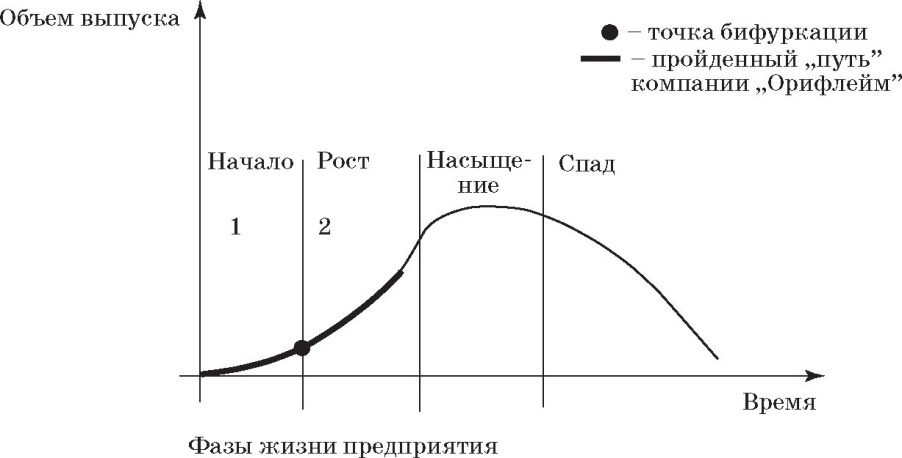 Рис. 2. Ситуационные периоды компании «Орифлейм»Рисунок выполнен не точно, но наглядно показывает основное в положении компании на данный момент. По рисунку видно, что «Орифлейм» прошла еще только 2 фазы жизни предприятия: начало и рост. Начало характеризуется непосредственно основанием компании, выведением и закреплением ее на рынке косметических средств Швеции. Точка бифуркации охарактеризовывается сказанным выше: «Уже к началу 70-х годов «Орифлэйм» становится одной из крупнейших в Швеции косметических компаний. В 1972 году фирма выходит на международный косметический рынок, откры-35вает офис головного правления в Брюсселе», т.е. «Орифлэйм» окончательно закрепляется на рынке Щвеции и принимает управленческое решение о выходе на международный рынок. На данный момент «Орифлэйм» проходит 2-ю фазу жизни предприятия, постоянно развиваясь, и невозможно предугадать, когда и что будет являться причиной перехода компании на 3-й этап.АнализВнешняя среда организации (косвенного воздействия)ТехнологияКомпания «Орифлэйм» ежегодно тратит десятки миллионов долларов на научно-исследовательские работы. Всемирный Производственный Центр «Орифлэйм», расположенный в дублине, является местом, где рождаются новейшие линии косметики «Орифлэйм». Здесь проводятся научные исследования, совершенствуются существующие продукты. Все это подтверждает серьезный подход компании к обеспечению своих потребителей качественной и эффективной продукцией.Состояние экономикиЭтот фактор уже не имеет сильного воздействия на столь хорошо закрепившуюся на рынке фирму. Конкуренция существует, но, как сказано выше, продукция высокого качества в должной мере определяет ее конкурентоспособность, так же как созданный имидж фирмы и ее принципы. Не влияет на фирму и покупательная способность населения, поскольку фирма за счет метода прямых продаж, а следовательно, за счет экономии на издержках может себе позволить реализовывать продукцию на рынке по ценам намного ниже цен конкурентов.Социально-культурныеЭто определяющий фактор успеха фирмы. С самого начала работы фирмы ее основной целью было создание высококачественных косметических средств, простых в употреблении, экологически чистых, основанных на натуральных растительных ингредиентах. Основные принципы организации (натуральная красота, натуральные ингредиенты, продукция не тестируется на животных), и их строгое соблюдение оказались схожи с культурой и моральными ценностями широкого слоя потребителей.36Отношения с местным населениемКомпания «Орифлэйм» гордится тем, что является одним из учредителей Международного детского Фонда, возглавляемого Королевой Швеции Сильвией.Миссия Фонда - дать возможность каждому ребенку развиться в сильную, уверенную и ответственную личность. Основная деятельность Международного детского Фонда направлена на организацию мероприятий, способствующих улучшению условий жизни детей во всем мире, повышению уровня образования, улучшению качества медицинского обслуживания, а также организации досуга. Цель Фонда - защитить интересы детей и сделать все возможное, чтобы их детство было счастливым.Международное окружениеФирма имеет серьезных конкурентов на международном уровне : AVON, Faberlik. Но, как сказано выше, фирма конкурирует вполне успешно. Еще одна трудность для фирмы это неподготовленность потенциальных потребителей к методу прямых продаж и сетевому маркетингу в целом. Но, как видно на примере России, фирма научилась постепенно и успешно справляться с этой проблемой.Внешняя среда организации (прямого воздействия)ПоставщикиФирма имеет собственный производительный и научноисследовательский комплекс, следовательно, она не является «предприятием-перекупщиком» и сама разрабатывает и производит товар для продажи.ПотребителиПродукция «Орифлейм» очень качественна и не дорога по цене, а метод прямых продаж укрепляет доверие к фирме, поэтому круг потребителей у нее очень широкий: мужчины и женщины всех возрастов.Конкуренты.Конкуренты компании «Орифлейм» не могут навязать ни цену, ни качество товара, скорее происходит наоборот, так как «Орифлейм» достаточно серьезный конкурент для любой крупной косметической компании. На международном уровне у компании есть 3-4 главных конкурента, схожих с «Орифлейм» по методам продаж37и другим параметрам. Цены у них примерно одинаковые, но «Орифлейм» выгодно отличается качеством.Внутренняя среда организацииЦелиЦели деятельности компании следующие:изготовление и продажа высококачественной натуральной косметики;продвижение косметики «Орифлэйм» на международном рынке;открытие новых филиалов в новых странах;получение прибыли.СтруктураСтруктура фирмы такая же, как и у многих других организаций. Как и у любой фирмы у нее есть владелец - главный директор. После него во всех странах, где функционирует «Орифлэйм» , стоят директора. Далее - бухгалтера - менеджеры по различным отделам - и непосредственно продавцы-консультанты.«Орифлейм» отличается высокой исполнительностью и огромной энергией, в компании налажена децентрализованная система управления, здесь царит дух молодости и предпринимательства.ЗадачиПеред компанией стоят следующие задачи:разработка и внедрение на рынок инновационных технологий в косметической индустрии;привлечение большего количества клиентов;постоянное обновление и модернизация продукции.ТехнологииКаждый 21-й день в своем новом каталоге компания предлагает своим клиентам новинки, разработанные в собственных лабораториях, с использованием последних научных достижений в области косметики.Любой новый продукт дополнительно проходит специальный комплекс проверок, рекомендованных Международной контактной дерматологической группой: микробиологические тесты, тесты на устойчивость к изменению температур, на совместимость с компонентами упаковки и т. д.38Еще более доступной продукция компании стала благодаря методу прямых продаж, введенному в 1997 году, который максимально приближает изготовителя продукции к покупателю и сокращает цепочку посредников, в результате значительно снижая конечную цену товара. Кроме того, этот метод позволяет максимально быстро выводить на рынок новые косметические разработки, существенно обновляя ассортимент.ЛюдиКак и в любой организации, важнейшим стратегическим фактором является кадровый потенциал, который в свою очередь определяет успех фирмы. Люди, находящиеся на самых высоких должностях фирмы, несомненно имеют высшее образование и много опыта в сферах продаж, маркетинга, управления и т. д. Но интересно то, что в «Орифлейм» может работать любой желающий, поскольку работа несложная. Фирма много обещает своим сотрудникам и, что важно, выполняет обещания.Стратегия компанииСтратегия ростаЭта стратегия применяется в быстрорастущих отраслях, где динамично изменяется технология, что как раз и относится к компании «Орифлейм», так как фирма выпускает новые каталоги и следовательно новую продукцию 17 раз в год, т.е раз в 3 недели компания обновляет свою номенклатуру товара.Стратегия экономии на издержкахЭта стратегия наравне со стратегией роста может и осуществляется посредством метода прямых продаж, т. е. сокращаются расходы путем исключения посредников.Функции управленияОрганизацияОрганизовать - значить создать некую структуру, чтобы предприятие могло выполнить свои планы и тем самым достигать своей цели. На любом предприятии работу выполняют люди, важным аспектом функции организации является определение, кто именно должен выполнять каждое конкретное задание из большого количества таких заданий, существующих в рамках организации, включая работу по управлению. Руководитель подби39рает людей для конкретной работы, делегируя отдельным работникам задания и полномочия или права использовать ресурсы организации. Эти субъекты делегирования принимают на себя ответственность за успешное выполнение своих обязанностей. Поступая таким образом, они соглашаются считать себя подчиненными по отношению к руководителю. (Делегирование - это средство, с помощью которого руководство осуществляет выполнение работы с помощью других лиц.) Достижение или реализация планов, целей и задач достигается компанией за счет сотрудников и руководителей. Руководитель ставит цели; менеджеры, маркетологи ставят перед собой и нижеподчиненными задачи, которые они должны будут выполнить. Примером является самая распространенная цель - получение большей прибыли, поставленная руководством; менеджеры и маркетологи разрабатывают план реализации цели, ставят задачи - например, расширить круг потребителей (что естественно приведет к росту прибыли), а исходя из плана ставятся задачи - например, организация рекламы, наем большего количества сотрудников, проведение различных акций для стимулирования сбыта. Задачи достигаются и выполняются основными сотрудниками (например, продавцами- консультантами).КонтрольНа фирму работает более 1,5 миллиона человек и жесткий контроль невозможен. Контроль проводится в основном в виде несложных и нежестких ограничений и ответственности, которая сводится непосредственно к обязанностям сотрудника, а далее идет мотивация прибылью. Т. е. компания косвенно контролирует своих работников через мотивацию прибылью, тем самым, достигая или приближаясь к достижению своих целей и решению задач.МотивацияУ «Орифлейм» имеется много методов стимулирования и мотивирования своих сотрудников, главным из них является «чем усерднее работаешь - тем больше получаешь» - стимулирование прибылью, а также проводятся всевозможные акции и вручаются подарки сотрудникам за их достижения. Большинство людей, работающих на «Орифлейм», поправили свое материальное положение и довольны работой на фирму, так она одна из немногих дает почувствовать своим продавцам полную независимость.40Стиль управленияСтили управления по Левину:авторитарный;демократический;либеральный.Стиль управления организации - демократический, где решение принимается на основе консультации с подчиненными в виде предложений, ответственность предоставляется в соответствии с полномочиями, инициатива поощряется. Это правильно ведь на фирму работает более 1,5 миллиона человек и жесткий контроль невозможен и не нужен.КонфликтыСуществует четыре основных типа конфликтов: внутриличностный, межличностный, между личностью и группой, межгрупповой. Межличностный конфликт - это один из самых распространенных типов конфликта и естественно он ни раз и ни два возникал в такой крупной организации, как «Орифлейм», но вряд ли межличностные конфликты могут сильно отразится на работе всей организации в целом, на одном работнике - да, но он один из 1,5 миллионов и не оказывает большого влияния на функционирование предприятия. Конфликт между личностью и группой в данной компании встречается еще реже, так как базовые сотрудники работают скорее сами по себе и сталкиваются с 1-2 людьми необходимыми по работе. Межгрупповой конфликт - организация состоит из множества формальных и неформальных групп, между которыми могут возникать конфликты. Например, между руководством и исполнителями, между работниками различных подразделений, между неформальными группами внутри подразделений, между администрацией и профсоюзом. Эти конфликты имеют место быть и могут нанести уже существенный вред предприятию, но они прослеживаются и регулируются руководством достаточно успешно, потому что у компании сложился имидж организации, где сотрудники работают в атмосфере взаимопомощи и дружелюбия. Вся совокупность конфликтов, пронизывающих те или иные организации, так или иначе связана с методами управления ею. Ибо управление - не что иное, как деятельность по разрешению конфликтов ради тех целей и задач, которые определяют суть организации. Руководитель призван разрешать частные конфликты, возникающие между подразделе41ниями организации, между управляющими и работниками, между производителями и потребителями продукции, производителями и поставщиками исходных материалов во имя более общих интересов организации, которые он рассматривает в качестве целей своей управленческой деятельности.ЛидерствоРабота руководителя связана с отношениями лидерства и власти. В литературе традиционно выделяют формальное и неформальное лидерство. Формальный лидер обладает официальным положением руководителя, имеет власть. Неформальный лидер властью не располагает, его влияние базируется лишь на его личностных качествах.В компании такого масштаба, как «Орифлэйм» сложно или даже невозможно выделить одного определенного лидера, ни формального, ни неформального. Владелец компании может вообще не принимать участие в управлении компании, в таком случае формальными лидерами являются директора и представительства в различных странах, т.е. люди, реально имеющие большую власть над своими подчиненными. Но их власть через всю цепочку, состоящую из структурных звеньев организации, не может дойти до самых низов, не теряя и не «распыляя» контроль и саму власть. Следовательно, чтобы организация предприятия была более или менее четкой от самого верха и до самых низов, должен существовать неформальный лидер и не один, который вдохновляет и ведет за собой людей. Люди, которые добились, начиная с самого низа, высокого положения в компании несомненно обладают лидерскими качествами и дают импульс к движению по карьерной лестнице.КультураЭтический кодекс Орифлэйм««Орифлэйм» осознает свою ответственность за деловых партнеров, поставщиков и компанию в целом» (Принципы действия). С точки зрения этики «Орифлэйм» имеет сильный потенциал, который проявляется в следующих аспектах работы компании. Производство контролируется и отслеживается в соответствии с правилами производства косметики и Сводом правил поставщика «Орифлэйм», что гарантирует выпуск высококачественной продукции. «Орифлэйм» поддерживает открытые и достойные отношения со всеми постав42щиками, гарантируя конфиденциальность их технологий и формул. Основная политика компании - производство косметики без ущерба для окружающей среды. Все поставщики ответственно относятся к защите и охране окружающей среды, соблюдают надлежащие экологические нормы и исполняют государственные и местные законы. «Орифлэйм» принимает во внимание этнические и религиозные убеждения в странах, где работает.«Орифлэйм» гарантирует соблюдение местных и государственных норм сохранения здоровья и безопасности на рабочих местах, учет стандартов при выплате заработной платы и контроль продолжительности рабочего дня. Кроме того, компания уважительно относится к молодым и неопытным сотрудникам. Социальное обеспечение детей имеет большое значение для компании, так как она является одним из учредителей Международного детского Фонда. Компания «Орифлэйм» не тестирует свою продукцию и ингредиенты на животных. Ни один ингредиент не получают путем умерщвления животных или причинения им вреда. Безопасность и действие продукции проверяются квалифицированными специалистами- медиками и тестируются на здоровых добровольцах (старше 18 лет). Местные и международные положения находятся под контролем, гарантируя производство безопасной, эффективной и легальной продукции.Определенной формы одежды или налаженной и крепкой корпоративной культуры у компании нет. Это не удивительно, если принять во внимание масштабы деятельности фирмы и количество сотрудников, но руководство старается устраивать конференции и вечера для своих сотрудников и пропагандирует взаимоуважение и взаимопомощь.Выводы«Орифлэйм» - косметическая компания, которая продает высококачественные, натуральные средства по уходу за кожей и декоративную косметику через независимых консультантов, без привлечения розничной торговли.Прямые продажи позволяют клиентам получить совет и разъяснения от людей, которых они знают и которым они доверяют.Быть консультантом «Орифлэйм» означает иметь постоянно растущие доходы и возможность карьерного роста, развиваться и быть частью огромного, дружного коллектива.43«Орифлэйм» отличается высокой исполнительностью и огромной энергией, в компании налажена децентрализованная система управления, здесь царит дух молодости и предпринимательства.Сегодня «Орифлэйм» - одна из самых быстрорастущих косметических компаний в мире. Она работает в 55 странах мира, в 30 из которых лидирует на рынке прямых продаж. «Орифлэйм» предлагает широкий спектр высококачественных средств по уходу за кожей, парфюмерии и декоративной косметики. Продукция компании «Орифлэйм» распространяется методом прямых продаж через консультантов. На данный момент количество консультантов составляет 1 728 000, из них - 870 000 по России, СНГ и Прибалтике.Несмотря на то, что компания развивалась быстро, она никогда не теряла свою первоначальную концепцию ведения бизнеса - натуральная шведская косметика от друзей и для друзей.Сегодня «Орифлэйм» имеет:объем продаж приблизительно 750 млн евро в год;1,77 миллиона независимых консультантов ;более 5000 работников;857 наименований продукции;более 78 млн. каталогов на 35 языках мира.В компании существуют следующие проблемы:осуществление реализации продукции только путем метода прямых продаж;трудности в проникновении на рынки стран, неготовых к методу прямых продаж;обостряющаяся конкуренция;планируемая проблема - насыщение рынка продукцией компании.РекомендацииОткрытие собственных магазинов, потому что не все люди привыкли к методу прямых продаж, для некоторых это назойливо и психологически неуютно. Открытие розничных магазинов способствует расширению клиентуры, а следовательно, достижению одной из целей - получение большей прибыли.Налаживание метода прямых продаж на зарубежных рынках параллельно с открытием розничных магазинов на тех же рынках.Поиск путей окончательного закрепления и лидирования на международном рынке, стратегий снижения конкуренции и повышения конкурентоспособности товара, но не путем улучшения ка44чества или цены, а созданием или, точнее, закреплением имиджа продукции посредством рекламы.Не прекращать заниматься инноватикой и обновлением продукции, большое внимание уделять НТП, в противном случае это грозит насыщением рынка старыми товарами, снижением конкурентоспособности продукции и шатким положением на международном рынке.Список источниковОфициальный сайт компании «Орифлейм» www.oriflame.ru и www.oriflame.int.ru .Личный опыт работы в компании «Орифлейм».Личные знакомства с сотрудниками компании «Орифлейм».Каталоги компании «Орифлейм».45Пример выполнения курсовой работыФЕДЕРАЛЬНОЕ АГЕНТСТВО ПО ОБРАЗОВАНИЮ
Государственное образовательное учреждение
высшего профессионального образования
«санкт-петербургский государственный УНИВЕРСИТЕТ
аэрокосмического приборостроения»КАФЕДРА МЕНЕДЖМЕНТАЗАЩИЩЕНА С ОЦЕНКОЙ РУКОВОДИТЕЛЬДоц., канд. экон. наук	Лысов О.Едолжность, уч. степень, звание	подпись, дата	инициалы, фамилияКУРСОВАЯ РАБОТА
по дисциплине: МЕНЕДЖМЕНТРАБОТУ ВЫПОЛНИЛ(А)СТУДЕНТ(КА) ГР.подпись, дата	инициалы, фамилияСанкт-Петербург201046СодержаниеИстория развития компании и ее этапы	48Внешняя среда организации	50Экономический фактор	50Политический фактор	52Рыночный фактор	53Технологический фактор 	54Международный фактор	55Фактор конкуренции	58Внутренняя организация	62Функции управления 	 63Стили управления 	 65Структура организации	76Лидерство	77Конфликты	78Культура организации 	79Выводы и рекомендации	81Библиографический список	8147История развития компании и ее этапыНачав свою деятельность в 1900 году, братья Макс и Морис Гра- бовски создали предназначенный для продажи грузовик, оснащенный одноцилиндровым горизонтальным двигателем. В 1902 году была основана компания Rapid Motor Vehicle, которая начала выпуск грузовиков с одноцилиндровым мотором.В 1908 году, с появлением Вильяма С. дюрана, создается компания «General Motors», которая поглощает Rapid Motor Vehicle и все прочие мелкие автомобильные компании в Мичигане. В 1909 году выпускается первое поколение грузовиков GMC. А в 1916 году образовалась «General Motors Corporation».дюранту удалось приобрести права на многообещающий «Бьюик», в 1909 году он присоединил «Кадиллак» и «Олдсмобил», а также начал выпуск скоростных грузовиков. дюрант, стремясь как можно скорее запустить в производство наибольшее число марок, нажил огромные долги и предоставление займа для сохранения компании «на плаву» банковскими кругами было напрямую связано с отстранением дюранта. Но упорный бизнесмен не сдался. Удачно «раскрутив» «Шевроле», он получил обратно управление фирмой и присоединил в 1918 году к своей компании «Шевроле».В годы первой мировой войны компания GM поставила для нужд армии с 1917 по 1919 год около 10000 грузовых автомобилей и модификаций на их основе. После окончания войны GM приступила к усовершенствованию сборочного конвейера на заводе в Понтиаке, штат Мичиган, и занялась переоборудованием своих автомобилей, меняя их корпуса, в железнодорожные дрезины и мотовагоны самого различного назначения.Несмотря на то, что марки автомобилей «GM» пользовались у покупателей успехом (многие стали престижными), финансовые дела опять пришли в упадок.В 1920 дюрант вынужден был навсегда оставить свое детище, во главе корпорации становится Альфред Слоун (Sloan; президент в 1923-1937 гг., председатель совета директоров в 1937-1956 гг.). Существенная доля капитала принадлежала знаменитой семье дюпон. Слоун преобразовал «GM» из хаотичного скопления разрозненных отделений, подчас конкурировавших между собой, в единый производственный и финансовый организм, сохранив, вместе с тем, некоторую автономию отделений. Убыток от выпуска новых марок перекрывается прибылью от других отделений. Такая модель большой корпорации стала образцом для успешного функционирования48других больших фирм Соединенных Штатов. Приведя в порядок финансовые дела, Слоун продолжил скупку компаний. Он приобретает «Воксхолл» (Vauxhall; Британия) в 1925, «Опель Адам» (германия) в 1929, «Холден» (Holden; Австралия) в 1931 году. Отделение грузовиков было организовано в 1925 году на базе компании Yellow Truck & Coach Manufacturing (ныне это GM Truck & Coach Division).К концу 1920-х годов «дженерал Моторс» в борьбе за покупателя одолевает генри Форда, предлагая потребителям разнообразные марки на всевозможный вкус.В 1927 году появились машины серии Т, а к 1931 году - один из первых автомобилей категории Класс 8, тяжелый грузовик Т-95. Эта была трехосная машина с пневматическими тормозами и четырехступенчатой трансмиссией, автомобиль полезной грузоподъемностью до пятнадцати тонн. К 1939 году в эксплуатацию вошли модели серии А, считая модификации AC, ADC, AF, ADF, с номерами от 100 до 850 включительно.Во время второй мировой войны GMC выполняет военные заказы - танки, оборудование для подводных лодок и специальные грузовики, многие из которых попали в Россию в рамках рограммы ленд-лиза. Одним из таких транспортных средствних оказалась амфибия DUKW, способная передвигаться по воде и по суше, перевозить солдат и снаряжение. Несомненно, этот автомобиль и есть известный «Duck» («Утка»), который выпускался в трех распространенных модификациях: двух-, четырех- и восьмитонной.Во второй половине 40-х годов GM пользовалась огромной популярностью, - автомобили сбывались с успехом, даже без серьезных изменений в дизайне. В послевоенный период корпорация приобрела контроль над рядом японских компаний («Исудзу», «Сузуки») и южнокорейских («Дэу»). Новые марки автомобилей разрабатываются в едином исследовательском центре; конструкторы и дизайнеры отделений дорабатывают проекты. Все модели корпорации отличает общий стиль.В Америке «Дженерал Моторс» традиционно отдает предпочтение большим машинам, так что проектирование малолитражных автомобилей нередко происходит в Европе. Именно «Дженерал Мо- торс» внедрила первый действительный жесткий верх кузова автомобиля в 1949 году. Отделениям корпорации принадлежит ряд интересных нововведений: «Шевроле-корветт» с первым пластмассовым несущим кузовом (1953), «Шевроле-корвейр» с задним расположением мотора с оппозитным двигателем воздушного охлаждения (1959), переднеприводный «Олдсмобил-торнадо» (1966).49Тем не менее из-за конкуренции с японскими автомобилями корпорация в 1970-80-е годы испытала ряд серьезных трудностей.В 1984 году «Дженерал Моторс» организовала новое автомобильное отделение, «Сатурн» (Saturn), использующее высоко автоматизированные заводы для производства компактных автомобилей. Усилия по модернизации оказались только частично успешными и в начале 1990-х годов компания была вынуждена закрывать существенное число заводов в Соединенных Штатах и сокращать десятки тысяч рабочих и служащих после нескольких лет беспрецедентно тяжелых потерь.К 1997 году положение удалось несколько выправить, а в новое тысячелетие концерн вошёл уверенной поступью, расширив своё влияние на азиатском и восточноевропейском рынках.В 2002 году GM была поглощена компания «дэу». В настоящее время корпорация активно сотрудничает с российским «АвтоВАЗ»: уже создано СП в Петербурге, а в ближайшее время рассматривается вопрос о партнерстве.Внешняя среда организацииЭкономический факторОбъединение автопроизводителей General Motors создавалось в период кризиса 1907 года. В 1908 году производитель повозок Уильям дюран решил перейти с лошадей на двигатели и основал компанию General Motors. На момент основания ему уже принадлежала марка Buick. В этом же году компания приобрела статус холдинга, объединив в себе марки Buick и Oldsmobile. Несмотря на кризис, автомобиль был очень современной и интересной темой. Это стало основой большого успеха корпорации.В годы первой мировой войны компания GM поставила для нужд армии с 1917 по 1919 год около 10000 грузовых автомобилей и модификаций на их основе.Основатель General Motors Уильям дюран потерял на фондовом рынке 40 миллионов долларов и оказался нищим. Интересно, что сама GM в годы Великой депрессии сумела сохранить положительный баланс, так как под руководством Альфреда Слоана проводила политику снижения издержек. Хотя,в конце 1937 - начале 1938 года General Motors всего за три месяца уволила четверть работников, а общее количество произведенных в США автомобилей сократилось почти на 50%.50Автоконцерн, который пережил две мировые войны и Великую депрессию в кризис 2009 года объявил о банкротстве.Напомним, что один из крупнейших автопроизводителей мира, на заводах которого выпускались такие всемирно известные модели автомобилей, как Hummer, GMC, Pontiac и другие, не сумел пережить разразившийся в мире финансовый кризис и 1 июня 2009 года подал заявление о своем банкротстве. Кратко история падения GM выглядит следующим образом.На 1 января 2009 года собственностью автоконцерна являлись такие марки автомобилей, как «Buick », Oldsmobile, Chevrolet, GMC, GM Daewoo, Holden, Hummer, Opel, Pontiac, Saturn, Saab, Vauxhall, Wuling, Oldsmobile. Кроме того, в свое время компания «Дженерал Моторс» приобрела крупные пакеты таких японских автопроизводителей, как Subaru, Isuzu, Suzuki, а также известного итальянского концерна Fiat.Предполагается, что после процедуры банкротства концерн будет разделен на две компании, в первую из которых войдут наиболее убыточные подразделения, а во вторую - наиболее прибыльные Chevrolet и Cadillac. В ходе процедуры банкротства будут закрыты 40 % всех дилерских центров в США и остановлены конвейеры на 12-14 американских предприятиях, 20 тыс. человек потеряют работу.В 2009 году GM планировала продать приносящую убытки автомобилестроительную компанию Opel. Одним из претендентов на покупку являлся консорциум компании Magna International и российского Сбербанка. Однако в начале ноября GM приняла решение оставить Opel себе, мотивируя это наметившимся выходом отрасли из кризиса и нежеланием уходить с рынка малолитражных автомобилей.Банкротство происходит в рамках плана правительства Обамы, который предложил автоконцерну избавиться от «плохих» активов, сохранив за собой лишь «хорошие». После банкротства на месте прежнего GM правительство создаст новую компанию. Оно же возьмет на себя обязанности по управлению ею. Производство будет сокращено до приемлемых размеров.Банкротство GM - четвертое по масштабам в истории США и самое крупное среди промышленных компаний.Долг компании - $172,81 млрд, а активы - $82,29 млрд.При реорганизации компания может рассчитывать на $30 млрд дополнительной помощи от Федеральной Резервной Системы и $9,5 млрд от Канады.51Компания так и не смогла в поставленные администрацией президента США Барака Обамы сроки до 1 июня договориться с кредиторами о реструктуризации долгов, и теперь ее ждет процедура банкротства, которая, к счастью для обладателей автомобилей концерна, не приведет к полной остановке всех производственных конвейеров компании. В то же время часть марок, таких как Pontiac, будут ликвидированы, а такие бренды, как Hummer и Saturn, будут проданы новому собственнику.В рамках концерна будет лишь три марки - Chevrolet, Cadillac и Buick.Процедура реорганизации автогиганта приведет к сокращению дилеров с 6000 до 3600 и предполагает сокращения персонала на десятки тысяч рабочих по всему миру, одиннадцать заводов GM будут закрыты, три приостановлены, а один перепрофилирован на производство малолитражных авто. Правительство США предоставит GM кредит в размере $ 30,1 млрд на время прохождения процедуры банкротства (60-90 дней), которые впоследствии будут конвертированы в акции обновленной GM.Долю в новом GM получат также и держатели необеспеченных облигаций автоконцерна - 10%, профсоюз UAW получит порядка 17,5% акций. Свыше 50% акций GM будут контролироваться правительством США, которое в перспективе будет готово продать пакет заинтересованным инвесторам.Политический факторСигнал о том, что у General Motors далеко не все благополучно, прозвучал в ноябре 2008 года, когда руководство этой компании вместе с руководством других двух «китов» автомобилестроения США компаний Ford и Chrysler обратились к правительству своей страны с просьбой о финансовой поддержке в размере $50 млн долларов. В этом же месяце руководство этих трех концернов провело закрытую встречу с представителями Конгресса, где вновь обсуждался вопрос о выделении этой же суммы, половина которой шла на поддержание ликвидности продаж, а другая половина на поддержку производства.Через месяц администрация Буша сделала заявление, что такая поддержка будет оказана в виде кредитов, но при этом компании на основе разработанного плана должны осуществить решительную реструктуризацию. Прошлый финансовый год General Motors завершила с убытками в 30,9 млрд долларов, а по итогам 1 квартала52текущего года убытки компании составили 6 млрд долларов, что на 82% больше, чем в прошлом году.В марте текущего года администрация США, предоставив GM кредит на 15,4 млрд долларов, потребовала от руководства компании подготовить новый план выхода из кризиса, который должен быть предоставлен правительству до 1 июня. Тогда же прозвучали первые фразы о возможном банкротстве «дженерал моторс».В апреле автопроизводитель вместе с Министерством финансов США согласовал план собственной реструктуризации, суть которого заключалась в том, чтобы обменять долг компании на ее акции. Кроме того, предполагалось, что GM сократит в течение двух лет 20000 рабочих мест. Однако 27 мая стало известно, что General Motors так и не смогла обменять свои долговые обязательства на акции вновь создаваемой компании, несмотря на то, что это требовалось для реализации плана реструктуризации автогиганта. Уже в июне выяснилось, что на некоторые, наиболее ценные активы, такие как бренд Опель, нашлись серьезные покупатели.В начале июня правительство США сообщило, что готово выделить новые 30 млрд долларов на поддержку General Motors только в том случае, если процедура банкротства начнется незамедлительно. При этом правительство США потребовало долю примерно в 60% в новой реструктурированной GM. Все было кончено и приговор старой GM был фактически подписан.Рыночный факторРоссию с уверенностью можно назвать одним из наиболее значимых рынков для компании General Motors, как в Европе, так и в мире. Сегодня компания GM представлена в России следующими марками: Cadillac, Saab, Hummer, Opel, Chevrolet. На сегодняшний день в московском офисе компании работают более 270 сотрудников. GM в России продает свою продукцию через дилерскую сеть, состоящую из 154 компаний, работающих в 55 городах на территории страны.В 2008 году компания GM продала в России 337810 автомобилей, что на 130% больше, чем в 2007 году (259000 машин). доля рынка GM в России, по результатам 2008 года, увеличилась до 11,2%, тогда как на конец 2007 года она составляла 9,6%. Несмотря на жесткую конкуренцию, бренд Chevrolet сумел удержать в России первое место по продажам среди иностранных брендов с результатом 235466 проданных автомобилей. Эта цифра более чем на 45% превышает53результат 2007 года. Opel сохранил позиции в десятке самых продаваемых иностранных брендов, с результатом 98800 проданных автомобилей.На российском рынке компания General Motors начала операции в 1992 году. Через 10 лет, в 2002-м, GM вместе с партнерами, - российским производителем автомобилей «АвтоВАЗ» и Европейским Банком Реконструкции и Развития (ЕБРР), - основали GM- АвтоВАЗ, первое совместное автомобилестроительное предприятие в России. Сегодня Chevrolet NIVA, выпускающаяся на современном заводе совместного предприятия в Тольятти, является одним из лидеров продаж на российском автомобильном рынке.В 2004 году GM и компания «Автотор» заключили договор по выполнению крупноузловой сборки HUMMER H2 в Калининграде. Сегодня на этом заводе собираются HUMMER H2 и H3, Cadillac CTS, STS и SRX, а также 2 модели Chevrolet - Epica и Lacetti. В 2008 году здесь начата промышленная сборка Chevrolet Lacetti.В июне 2006 года компания General Motors начала строительство нового автомобильного завода в Шушарах под Санкт-Петербургом. 7 ноября 2008 года завод был торжественно открыт в присутствии Президента РФ Дмитрия Медведева и Президента GM-Европа Карл- Петера Форстера. Сегодня завод производит внедорожник Chevrolet Captiva. Отдельная производственная линия выделена для производства новинки - Chevrolet Cruze, которое стартовало летом 2009 года.С 2005 года в России действует научный офис General Motors, который совместно с российскими учеными проводит успешные исследования в области автомобильной науки и техники.Технологический факторКонцерн GM имеет в различных регионах мира глобальную сеть научных организаций и лабораторий, проводящих сопутствующие исследования. Это обеспечивает GM доступ к важнейшим технологическим ресурсам и опыту, полученному в результате научной работы. Сеть повышает потенциал научно-исследовательских организаций GM и позволяет GM лидировать в сфере стратегически важных конструктивных и технологических разработок.Штаб-квартира сети научно-исследовательских организаций GM находится в Техническом центре GM в г. Уоррен (Warren), штат Мичиган. Сеть объединяет семь научных лабораторий, одна из которых расположена в Индии, в Бангалоре (Bangalore).54Научные лаборатории:Лаборатория химии и экологии (CES);Лаборатория интеграции электрических систем и систем управления (ECI);Индийская научно-исследовательская лаборатория (ISL) ;Лаборатория исследования производственных процессов (MSR);Лаборатория изучения материалов и технологических процессов (MPL);Лаборатория исследования силовых агрегатов (PSR);Лаборатория разработки автомобилей (VDR)Прочие научно-исследовательские организацииОперативные деловые и технические отделы;Группа глобальных стратегических исследований;Группа управления глобальными технологиями;Совместная организация технологических исследованийК научно-исследовательской работе относятся: повышение экологических параметров автомобилей GM; диверсификация источников энергии; разработка (в международном масштабе) решений, позволяющих экономить углеводородное топливо, таких как: системы питания топливом и изменения фаз газораспределения, шестиступенчатые коробки передач, современные дизельные двигатели, автомобили на водородных топливных элементах или гибридные автомобили, электронные системы управления и инновационные материалы.Международный факторGeneral Motors следует относить к транснациональным корпорациям, размах деятельности, которых характеризуется огромными масштабами. Крупнейшие ТНК распоряжаются средствами, превышающими размер национального дохода многих суверенных национальных государств, а международный характер операций ставит их практически вне контроля любых национальных органов власти.ТНК контролируют до 40% промышленного производства в мире, половину международной торговли. Объем произведенной продукции на предприятиях ТНК ежегодно превышает 6 трлн долларов. На них работают 73 млн сотрудников, т.е. каждый десятый занятый в мире, исключая сельское хозяйство. Численность персонала транснациональных фирм очень велика. Приведем лишь отдель55ные такой пример: в компании «General Motors» работает порядка 647 тыс. человекНа конец 80-х - начало 90-х годов насчитывалось 600 корпораций с суммой продаж более 1 млрд долларов, которые образовывали так называемый «Клуб миллиардеров». В середине 90-х годов количество миллиардеров значительно превысило 1000. У лидера по объему продаж среди всех ТНК - General Motors - этот показатель в 1997 году составил 160 млрд долларов. Интересно отметить, что суммарный валовый доход двух лидеров среди ТНК - General Motors и Ford Motor - превышает объем продаж десяти крупнейших французских, десяти английских и шести германских компаний.Характерной чертой ТНК является сочетание централизованного руководства с определенной степенью самостоятельности входящих в нее и находящихся в разных странах юридических лиц и структурных подразделений (филиалов, представительств).В практической деятельности используются следующие рычаги контроля материнской компании над дочерними филиалами:преобладающая доля в уставном капитале;обладание необходимыми ресурсами (технологическими, сырьевыми и др.);назначение персонала на ключевые посты;информация (маркетинговая, научно-техническая и т.д.);особые договоренности, например об обеспечении рынков сбыта;неформальные механизмы.ТНК использует комплексную глобальную философию бизнеса, предусматривающую функционирование компании как внутри страны, так и за рубежом. Обычно компании такого рода прибегают в своей хозяйственной деятельности практически ко всем доступным операциям международного бизнеса.Транснациональные корпорации - это международные компании. Они международные по характеру своей деятельности: они владеют или контролируют производство продукции (или услуг) вне пределов страны базирования, в разных странах мира, располагая там свои филиалы, функционирующие в соответствии с глобальной стратегией, разрабатываемой материнской компанией. Таким образом, «международный подход» ТНК определяется той ролью, которую занимают зарубежные операции во всех аспектах экономической жизни этих компаний. Если на ранних стадиях данного процесса зарубежное производство имело лишь эпизодический56характер, то впоследствии оно стало значительным и даже определяющим фактором.«Многонациональность» компании может проявляться и в сфере собственности. Хотя критерием этой «международности», как правило, является не собственность на капитал. Кроме нескольких многонациональных по капиталу компаний, во всех остальных ядро собственности базируется на капитале одной, а не разных стран.Фактором, повлиявшим на возникновение ТНК, безусловно считается стремление к получению сверхприбыли.В ходе развития ТНК возник принципиально новый феномен - международное производство, которое дает корпорациям преимущества, вытекающие из различий экономических условий страны базирования материнской компании и принимающих стран, т.е. стран, где расположены ее филиалы и подконтрольные фирмы. Дополнительная прибыль ТНК может быть получена за счет различий:в обеспеченности и стоимости природных ресурсов;в квалификации рабочей силы и в уровне заработной платы;в проводимой амортизационной политике и, в частности, в нормах амортизационных отчислений;антимонопольного и трудового законодательства;в уровне налогообложения;экологических стандартов;стабильности валют и др.Учитываются и различия в экономической ситуации отдельных стран, которые дают возможность ТНК маневрировать загрузкой производственных мощностей и приспосабливать свои производственные программы к меняющимся условиям текущей конъюнктуры, к спросу на тот или иной товар на каждом конкретном рынке.К реальным преимуществам формирования крупнейших ТНК, позволяющим добиваться значительной централизации капитала, можно отнести:возможность диверсификации деятельности для снижения риска и смягчения кризисных ударов - первоначально материнская компания может прямо или косвенно дотировать дочерние компании, выходящие на новый рынок;гибкую организационную структуру управления. Часть функций децентрализуется;консолидацию финансовой отчетности в рамках всей системы с целью выработки стратегии наименьших налогов - возмож57ность перераспределения прибыли между компаниями, входящими в корпорацию, с тем чтобы наибольший доход получали те из них, которые пользуются налоговыми льготами и т.п.;совместное формирование рынка, монополию на этом рынке;рост ради роста (возможность быть первым номером).Отражая положительные черты функционирования ТНК, следует отметить, что они вносят большой вклад в экономику принимающей страны и в глобальное мировое хозяйство по следующим аспектам:ТНК способствуют оптимальному распределению всех видов ресурсов;ТНК способствуют оптимальному размещению производства;благодаря ТНК более активно распространяются новые товары и технологии;ТНК способствуют усилению конкуренции;благодаря ТНК расширяется международное сотрудничество.Транснациональные корпорации, как правило, осуществляютинвестиции в отрасли обрабатывающей промышленности «новых индустриальных стран» и относительно развитых и развивающихся государств.Фактор конкуренцииАвтомобильной страной Америка стала благодаря конкурирующим GM, Ford и Chrysler. Машина стала частью американской мифологии и важнейшей составляющей «американской мечты». Она сформировала менталитет среднего американца и стиль его жизни.В середине ХХ века автомобильные компании США производили больше машин, чем остальные страны мира вместе взятые. Например, в 1950 году в Штатах было собрано 8 млн автомобилей, в СССР - 362000, в Германии - 306000, в Японии - 62000. Автомобильная промышленность и смежные с ней отрасли в 1940-х - 1950-х годах обеспечивали до 10% ВВП США. В начале 1940-х годов General Motors являлась крупнейшим производителем машин на планете.После окончания второй мировой войны в Америке начался очередной бум в секторе легковых автомобилей, сочетавшийся с бурным дорожным строительством. Два десятилетия подряд спрос превышал предложение. главными отделами в компаниях отрасли были дизайнерский и рекламный. дешевый бензин позволял американцам увлекаться большими восьмицилиндровыми лимузинами. Модели отличались друг от друга только решеткой радиатора и58формой крыльев, техническое оснащение машин было практически одинаковым, необходимости вкладывать деньги в разработку технических новинок американские автопроизводители не видели - их философией был «здоровый консерватизм». Доля General Motors в этот период на национальном рынке возросла до 49%.Серьезные проблемы у членов «большой тройки» - General Motors, Ford и Chrysler - начались в 1965 году, когда в США был принят Акт о загрязнении окружающей среды транспортными средствами. Этот закон устанавливал жесткие требования в отношении токсичности выхлопных газов. В 1970 году американские законодатели еще раз вернулись к теме защиты среды и приняли Акт о чистом воздухе, который предписывал автопромышленникам в течение шести лет сократить вредные выбросы на 90%. Автостроители были вынуждены подчиниться и начали вкладывать деньги в реконструкцию заводов, что резко повысило себестоимость машин.Именно в этот период на американском рынке впервые появились иностранные автомобили - в результате нефтяного кризиса цены на бензин выросли, и американцы обратили взоры на небольшие экономичные японские марки. На этом фоне продажи американских компаний начали падать, некоторые «особо прожорливые» модели были сняты с производства.GM попыталась сделать собственный малолитражный автомобиль, но попытка оказалась очень неудачной. К тому же известный адвокат Ральф Нейдер в 1965 году избрал объектом своего расследования о безопасности американских автомобилей именно малолитражную модель General Motors Chevrolet Corvair, первоначально предназначавшуюся для отражения угрозы со стороны иностранных автоконцернов. Из-за разгоревшегося скандала Corvair пришлось отозвать с рынка, а руководство General Motors надолго решило отказаться от идеи создать малолитражный автомобиль под своей маркой. Ford и Chrysler тоже попытались сконструировать малолитражные модели и также потерпели неудачу. В итоге американцы решили отдать сектор малолитражек иностранцам, и вскоре на дорогах США появилась продукция японских и европейских производителей. Только в начале 1980-х годов американцы решили нанести ответный удар. Руководство General Motors приняло решение создать новое подразделение - Saturn. Машины, выпускаемые под этим брендом, первоначально являлись своего рода репликами удачных японских марок, лишь в конце 1990-х годов Saturn стала выпускать модели собственной конструкции. Продажи этого под59разделения растут (в 2003 году было выпущено около 300000 штук), машины очень дешевы (Saturn Ge- стоила $9999) по сравнению с другими марками компании. Чтобы обеспечить низкую себестоимость продукции, GM в 1982 году вынесла сборочные заводы на территорию Мексики. Затем в конце 1980-х за пределы США - в Мексику и Канаду - стали переезжать и другие заводы GM, что привело к серьезным проблемам в отношениях корпорации с американскими профсоюзами.В конце 1980-х, потерпев неудачу с собственными разработками малолитражных автомобилей, General Motors решила сменить стратегию и стала покупать конкурентов. Началась эра глобальной экспансии GM - к приобретенным до второй мировой войны немецкой Opel (1931), английской Vauxhall (1925) и австралийской Holden (1931) прибавляются пакеты акций японских Isuzu, Subaru, Suzuki и шведской SAAB. Однако, купив иностранных производителей, американцы так и не смогли решить, как ими управлять. Консервативный менеджмент, принятый в GM, оказался неэффективным в управлении компаниями, работающими на рынках с высокой конкуренцией. Например, концерн GM упустил время, когда нужно было разрабатывать собственные дизельные моторы. С 1997 года в Европе дизели стали пользоваться популярностью, ежегодно прибавляя по 3-5% в объеме продаж, и по итогам прошлого года такие двигатели стояли уже в 40% новых машин, реализованных в Европе. В Америке дизели успехом не пользовались, поэтому их растущую в Старом Свете популярность GM учитывать не захотела.К тому же производить машины в Европе с ее высоким уровнем заработной платы и активными профсоюзами оказалось слишком дорогим удовольствием. Вместо прибыли европейские подразделения начали приносить американской компании грандиозные убытки - с начала 2000-х годов их объем составляет до $1 млрд в год. В ближайшие два года GM сократит в Европе не менее 20000 рабочих мест. Но эта мера регрессивная - она позволит уменьшить расходы, но не принесет дополнительной прибыли, в которой так нуждается компания.Еще один удар ждал General Motors со стороны рынка потребительского кредитования. В 1970-х годах 80% автомобилей в США покупалось по необходимости - из-за того, что предыдущая машина сломалась. Изменения произошли в конце 1970-х, когда банки стали предлагать представителям среднего класса покупать автомобили в кредит. Автопроизводители с энтузиазмом поддержали развитие60такого вида кредитования - например, GM создала для этих целей собственное финансовое подразделение - GMAC Financial Services.Однако потребительское кредитование оказалось палкой о двух концах - получив возможность покупать машину на заемные деньги, клиент стал более разборчивым. Сегодня только одна из пяти машин в США покупается по необходимости. Остальные четыре приобретаются потому, что клиенту нужна более современная и удобная модель. Молодые покупатели не хотят быть «типичными американцами», и безликие, хотя и максимально функциональные, американские машины им не нравятся.Тем временем японские конкуренты начали играть на поле соперника. Они все решительнее вторгаются в ниши, которые раньше считались исключительно американскими - речь идет о полноразмерных внедорожниках и пикапах. Сегодня Toyota и Nissan успешно продают в США машины этого класса. При этом у иностранцев есть резервы - Toyota работает почти во всех странах мира и может при необходимости сознательно занижать цены на важном для нее американском рынке. У местных производителей такой возможности почти нет - все американские марки GM рассчитаны только на внутренний рынок. Война цен для General Motors губительна, но уклониться от сражения с японцами невозможно. «Американским производителям придется наращивать скидки, сокращать штаты, а в конце концов - постоянно снижать производство, потому что поток инвестиций сокращается с каждым годом», - считают эксперты аналитического агентства J.D. Power.Только за последний год GM сократила объем производства на территории США на 10%. Прогноз общей прибыли концерна на 2005 год был снижен более чем на 80%. Это стало еще одним ударом по акциям компании, стоимость которых упала до абсолютного минимума. Но главной неприятностью для General Motors является даже не рекордно низкая цена акций сама по себе, а вполне объяснимое падение кредитного рейтинга компании. Все аналитические фирмы давно держат акции GM на отметке sell, а ведущие кредитные агентства - Standard & Poor’s и Moody’s уже опустили рейтинг акций компании почти до мусорного. Немного выше оценивают возможности General Motors специалисты Fitch, однако и они далеки от оптимизма. Общий долг корпорации сегодня превышает $300 млрд. Ведущие банки закрывают кредитные линии, предоставленные General Motors - например, так поступил GE Capital, который собирался предоставить GM $2 млрд для оплаты работы поставщи61ков. В условиях кризиса глава GM Рик Вагонер начал лично контролировать текущие операции. Времени у Вагонера нет - акциям с рейтингом BBB остался лишь один шаг до пропасти, за которой маячит банкротство. Потенциально - самое громкое за всю историю мировой экономики.Внутренняя организацияВнутренние переменные - это ситуативные факторы, существующие внутри организации. Поскольку организации являются системами, созданными людьми, эти переменные прежде всего - результат решений, принимаемых в процессе менеджмента. Но это не означает, что менеджеры могут полностью контролировать все внутренние переменные. Зачастую они представляют собой некую «данность», которую управленческому персоналу приходится преодолевать, а порой и смиренно принимать. Так, General Motors вынуждена мириться с монотонностью конвейерного производства, поскольку, отказавшись от него, она поставит под угрозу свое существование. И менеджеры вынуждены признать негативное влияние этих факторов на людей и производительность и делать все возможное для его снижения.К основным внутренним переменным организации, требующим особого внимания менеджеров, относятся цели, структура, задачи, технологии и люди. Далее мы рассмотрим их характеристики и взаимосвязь.По нашему определению, организация - это группа людей, сознательно стремящихся достичь общих целей. Иными словами, ее можно рассматривать как средство достижения целей, позволяющее людям вместе сделать то, чего они не смогли бы сделать в одиночку. Цели - это конкретные конечные состояния или желаемый результат, которого группа стремится достичь благодаря совместным усилиям. Менеджеры разрабатывают цели в ходе планирования и доносят их до всех членов организации. данный процесс представляет собой мощный механизм координации, благодаря которому члены организации знают, чего они должны достичь.Цели организаций, особенно разных типов, сильно варьируются. Коммерческие организации нацелены прежде всего на создание тех или иных товаров или услуг с учетом конкретных ограничений в отношении расходов и прибыли, что отображено в их целях, касающихся прибыльности и производительности. Государствен62ные учреждения, учебные заведения и некоммерческие больницы не озабочены проблемами прибыли, но затраты волнуют и их. Это также отображено в наборе их целей, связанных с предоставлением услуг в рамках конкретных бюджетных ограничений. Но, следует отметить, что прочная этическая основа, подкрепленная острым чувством социальной ответственности, как правило, обусловлена, прежде всего, философией организации, а не тем, к какому типу - коммерческому или некоммерческому - она относится.Разнообразие интересов и забот организаций становится еще шире, если учесть, что крупные организации имеют много целей. Так, например, чтобы получить прибыль, коммерческая фирма должна сформулировать свои цели относительно доли рынка, разработки новых продуктов, качества обслуживания, отбора и тренингов менеджеров и даже социальной ответственности. Некоммерческие организации тоже имеют разнообразные цели, но, как правило, уделяют больше внимания социальной ответственности. Ориентация организации, обусловленная ее целями, во многом определяет решения менеджмента.Обычно цели подразделений разных организаций, занимающихся одним видом деятельности, более схожи, чем цели подразделений одной и той же организации, выполняющих разные функции. По этой причине менеджеры должны постоянно заниматься их координацией, руководствуясь при этом, прежде всего, общими целями организации. Цели каждого подразделения должны вносить свой вклад в цели всей организации, а не вступать в противоречие с целями других подразделений.Функции управленияВопрос о роли управляющей компании и функциях, которые она выполняет по отношению к бизнес-единицам, чрезвычайно актуален в условиях современной России. Это связанно с тем, что сейчас полным ходом идет процесс создания холдингов. Этот процесс начался примерно в 1989 году, а к середине 90-х приобрел массовый характер.В начале этого процесса основной задачей управляющих компаний вновь создаваемых холдингов был захват собственности. Для этого, помимо политического влияния, необходимо было обладать достаточными финансовыми ресурсами.Функцией управляющей компании в таком конгломерате был захват и удержание предприятий. При этом основное внимание уде63лялось не экономической эффективности деятельности, а возможности контроля над финансовыми потоками зависимых предприятий.Однако уже к концу 90-х данный путь исчерпал себя. Это было связано с тем, что большая часть государственной собственности была приватизирована, а начинать большую «войну» за передел собственности никто не хотел. К тому же в это же время упали цены на основные экспортные товары. И многие предприятия стали переориентироваться на внутренних потребителей. Кризис 1998 года еще острее поставил вопрос о необходимости повышения конкурентоспособности российских холдингов.Аналогичные проблемы возникли перед американскими корпорациями в начале 20-х годов прошлого века. «Мы были обременены дорогостоящими материальными запасами и обязательствами, выполнявшимися по старым вздутым ценам. Нам не хватало наличности. Наш сборочный конвейер был далек от идеала. Контроль был несовершенным, ощущался явный недостаток средств оперативного и финансового контроля, не хватало также адекватной информации. Короче говоря, большие масштабы кризиса представить было едва ли возможно». Это сказал Альфред Слоун о General Motors начала 20-х годов, однако все сказанное можно отнести и к отечественным предприятиям середины 90-х.Перед российскими холдингами середины 90-х, как и перед General Motors начала 20-х, встал вопрос повышения экономической эффективности и конкурентоспособности, что по требовало проведения реструктуризации их систем управления.Реформы, проведенные Альфредом Слоуном в General Motors с 1921 по 1925 годы, привели к созданию первого в мире холдинга в том виде, в каком мы сейчас понимаем данный термин. А. Слоуну удалось найти организационное решение для больших комплексных производств эры массового производства.Определившись с ролью управляющей компании в структуре холдинга, необходимо решить, какие функции нужно централизовать в управляющей компании, а какие должны быть переданы бизнес-единицам.Обычно управляющие компании выполняют следующие функции:- поддержание отношений с внешней средой. Управляющая компания организует диалог с акционерами и участниками финансового рынка, предоставляет им необходимую информацию о деятель-64ности холдинга. Кроме того, важной функцией является лоббирование интересов холдинга в органах государственной власти;перераспределение финансовых ресурсов между предприятиями с целью реализации инвестиционной стратегии, таким образом, управляющая компания становится кредитным центром холдинга;обеспечение общего финансового контроля над деятельностью отдельных предприятий. При этом управляющая компания разрабатывает и внедряет единую систему учета, контроля и анализа для всех входящих в холдинг бизнес-единиц;определение общекорпоративной стратегии. Общекорпоративная стратегия обычно содержит решения о том, какое предприятие необходимо купить, а какое - продать, решения о размере и направлении инвестиций, а также зачастую конкурентную стратегию;создание общекорпоративной культуры. Для холдингов крайне важно объединить сотрудников отдельных предприятий в единую компанию. Кроме того, одной из задач общекорпоративной культуры является выработка единой системы ценностей, общей для всех компаний холдинга;поддержание и развитие ключевых компетенции, критичных для достижения конкурентоспособности отдельных предприятий, а также организации единой для всех компаний холдинга системы управления знаниями;координация деятельности отдельных компаний для обеспечения эффективного сотрудничества;отбор и развитие топ-менеджеров отдельных компаний, а также разработка системы их мотивации и вознаграждения.Точный набор функций для каждой конкретной управляющей компании определяется исходя из стиля управления, который применяется ею в отношении бизнес-единиц холдинга.К наиболее распространенным стилям работы управляющей компании относятся: финансовый контроль, стратегический контроль и стратегическое планирование. гораздо реже встречаются еще четыре варианта: централизованное управление, холдинговая компания, стратегическое программирование и стратегическая рисковая инициатива.Стили управленияГоворя о стилях управления в компании General Motors, я считаю наиболее значимым рассказать о методах управления Альфре65да Слоана, поскольку его методы до сих пор остаются актуальными и лежат в основе успеха этой глобальной компании.А. Слоана обычно считают выдающимся организатором и гораздо реже видят в нем маркетингового гения, объединившего усилия разрозненной группы автомобилестроительных компаний и превратившего их в крупнейшего в мире и наиболее успешно действующего производителя. Его достижения обеспечили становление автомобильной промышленности и оказали огромное влияние на конкурентов и на компании из других секторов экономики, а также на понимание и исследования роли менеджмента.Внедренные А. Слоаном методы оказались вполне обоснованными и, несмотря на критику, основанную на представлении об их ограниченном характере, не были замещены какими-то более новыми. действительно, они носили замкнутый характер до тех пор, пока были ориентированы на внутренние или текущие коммерческие проблемы GM, а также по той причине, что в 1920-х годах, когда эти методы разрабатывались, GM не сталкивалась с серьезной международной конкуренцией. Иногда они представлялись в виде своего рода основы для создания общества демократического капитализма и поэтому критиковались за ограниченность и за неспособность помочь руководителям GM задуматься о своей роли в обществе в целом, т. е. вне пределов, определяемых корпоративными отношениями с поставщиками, дилерами и клиентами. Но идеи, в соответствии с которыми А. Слоан в рамках крупной производственной организации придавал огромное значение понятиям справедливости, сотрудничества и творчески используемой в процессе управления конкуренции, а также принятию решений, основанному на рациональном обсуждении фактов, продолжают направлять действия теоретиков и практиков менеджмента и бизнеса.В начале 1920-х годов основное значение для GM приобретает необходимость координации товарной и финансовой политики, а также деятельности ее пяти основных независимых подразделений. А. Слоан и его команда предвидели значительный рост рынка вследствие создания закрытых (а значит, всепогодных) автомобилей, строительства в США сети шоссейных дорог, возникновение рынка подержанных автомобилей и финансирования покупок машин с помощью банковских ссуд. GM нуждалась в более скоординированной и рациональной политике, а также строгом централизованном финансовом контроле. Жизненно необходимым оказалось формирование интегрированной политики управления компанией, которая66бы минимизировала дублирование функций и бесполезное расходование ресурсов. Все это подразумевало централизованный контроль над решением проблем проектирования, разработки, инвестирования, размещения предприятий, производства и продвижения товаров. Это означало также действительное делегирование прав принятия решений конкурирующим производственным подразделениям. Следовательно, решения руководителей этих подразделений могли отменяться лишь решениями, принятыми на самом высшем уровне управления GM. Поэтому, для того чтобы повлиять на руководство самостоятельных подразделений, центральный управленческий аппарат должен был использовать методы не принуждения, а убеждения.Полномочия по осуществлению финансовых проектов не принадлежали ни их разработчикам, ни заинтересованным структурам. На практике это означало, что группа топ-менеджеров GM, так называемый исполнительный комитет, должна была передавать одобренные ею предложения, прежде чем представить их на рассмотрение совета директоров, для независимого анализа в финансовый комитет корпорации. При этом исполнительный и финансовый комитеты преднамеренно оказывались в своего рода оппозиции друг к другу.В своих работах, написанных вскоре после окончания второй мировой войны, П. друкер анализировал методы, используя которые А. Слоану удалось добиться децентрализации GM, с тем чтобы «удовлетворить основные требований институциональной жизни». Эти требования включали в себя выживание в качестве рационального процесса, подразумевающего осуществление политики, которая бы гармонизировала дивергентные цели администрации и конкретные задачи, облегчала бы изменения и отвергала соображения целесообразности, а также обеспечивала бы подходящую основу для локальных действий. Таким образом, следовало обеспечить надлежащее распределение ответственности и полномочий и добиться сбалансированного сочетания общей политики и производственного планирования; при этом значительное внимание должно уделяться селекции и обучению персонала всех уровней. В 1930-1940-х годов продукция GM могла быть представлена в виде трех основных товарных групп: легковых автомобилей и грузовиков; автомобильных аксессуаров и запасных частей (сюда же входили и холодильники); двигателей, не применяемых в автомобилестроении (дизелей и авиамоторов). Соответствующие производственные предприятия были67объединены примерно в тридцать подразделений, одни из которых были весьма крупными, как, например, группа по выпуску автомобилей под маркой Chevrolet, а другие состояли всего из одного завода, число работников которого не превышало тысячи человек.Каждое подразделение имело свою схему организации и управления, как если бы оно было самостоятельной хозяйственной единицей, а три самых крупных из них были представлены руководителями на высшем уровне управления GM. Прочие подразделения были представлены на уровне корпорации менеджерами товарных групп. Являясь частью центрального руководства GM и действуя бок о бок с руководством производственных организаций, центральный аппарат с его собственными вице-президентами (по производству, техническому обеспечению, сбыту, научным исследованиям, персоналу, финансам, связям с общественностью, правовому обеспечению и т. д.) консультировал топ-менеджеров подразделений (линейный менеджмент) и центральное руководство, осуществлял связь между подразделениями и формулировал направления корпоративной политики. Во главе линейной или производственной организации GM стоял ее собственный президент, имевший двух заместителей, а организационная структура возглавлялась председателем совета директоров, который был также одним из высших руководителей GM, и его заместителем.Эти пять человек образовывали группу, которая осуществляла свою деятельность с помощью двух комитетов - по управлению и по выработке политики. Данные комитеты представляли собой «правительство» GM, «центральный орган координации, принятия решений и контроля». Они выполняли также функцию своего рода верховного суда, рассматривавшего обращения о несогласии с политикой корпорации. Все высшие руководители GM и представители ее основных акционеров входили в состав этих комитетов, и все вместе они использовали свои знания и свой опыт для выработки единой политики. Они получали полную информацию по всем общим и частным вопросам, обо всех решениях, которые предстояло принять GM, и их роль заключалась в обсуждении проблем и принятии по ним соответствующих решений.Многочисленные более мелкие подкомитеты занимались регулярным рассмотрением главным образом функциональных проблем, передавая информацию и свои рекомендации наверх, в два основных комитета. Число руководителей высшего ранга GM составляло около 500 человек, а число рядовых работников - 25000068(в годы второй мировой войны - 500000). Одним из основных способов координации деятельности руководителей подразделений, позволяющим в то же время поддерживать престиж их должности и не лишающим их реальных полномочий, был строгий финансовый контроль. Центральному руководству фирмы не было необходимости вдаваться в подробности управления подразделений, однако руководители этих подразделений должны были иметь реальную власть и положение. П. друкер называл GM «экспериментальной федерацией», в которой единство корпорации успешно сочеталось с самостоятельностью и ответственностью ее подразделений. децентрализация GM, проведенная А. Слоаном, означала гораздо больше, чем простое разделение труда. Она явилась выражением его философии менеджмента и его принципов местного самоуправления, действие которых распространялось в глубь корпорации до уровня линейных руководителей и на отношения корпорации с ее внешними партнерами (в особенности с дилерами).Преимущества такой системы децентрализации, по-видимому, заключались в возможности относительного оперативного принятия обоснованных решений; незначительном количестве внутренних конфликтов; создании доверительной, демократичной и неформальной атмосферы; формировании общего представления об управлении как о многогранной, распределенной среди многих сотрудников деятельности; появлении новых опытных и способных руководителей; ранней идентификации и своевременном устранении проблем; исключении из практики руководства административно-командных методов. Основные направления политики центрального органа корпорации были тесно связаны между собой, устанавливали ясные цели и давали четкие установки подразделениям. Высшее руководство GM, образно говоря, было ее глазами и ушами, и занималось долгосрочным планированием и направлением будущей деятельности подразделений. Оно распоряжалось их капиталами и занималось решением разнообразных финансовых, правовых и бухгалтерских вопросов, а также ведением переговоров и заключением соглашений с профсоюзом. Центральный управленческий аппарат GM предоставлял также подразделениям информацию о последних достижениях в технике, маркетинге и сфере ведения бухучета. Руководство подразделений несло полную ответственность за выпуск продукции и ее сбыт, за большинство кадровых назначений, занималось вопросами инженерного обеспечения производства, планирова69ния инвестиций, рекламы, связи с общественностью, отношения с дилерами и пр.Около 95% решений относительно деятельности подразделений принимались непосредственно их руководителями, которые осуществляли практически полный контроль над предприятиями. Они управляли системой материального поощрения, которая обеспечивала им значительную независимость в рамках централизованно выделяемых средств и позволяла обуздывать чрезмерные проявления фаворитизма или недоброжелательности среди сотрудников. Были разработаны различные открытые и неформальные способы двустороннего обмена информацией между высшими представителями центрального руководства и рядовыми менеджерами подразделений. дважды в год в штаб-квартире GM в детройте происходила встреча примерно от 200 до 300 ее высших руководителей, на которой они могли более подробно познакомиться с общим положением дел в корпорации. Кроме того, центральное руководство GM регулярно посещало подразделения и, изучая ситуацию на местах, проводило в них по несколько дней.Важным элементом программы децентрализации были взаимоотношения GM с автомобильными дилерами. Нередко дилерами становились известные местные бизнесмены, которые одновременно были прочно связаны с GM и зависели от успехов в ее деятельности. дилеры имели ограниченные возможности контроля над своими издержками, ценами на автомобили или способами их продажи. Кроме того, хотя GM была заинтересована прежде всего в увеличении продаж новых моделей, сами дилеры получали наибольшие доходы от торговли подержанными автомобилями. В своей поддержке дилеров в трудные для отрасли периоды и защите их от финансового давления со стороны службы сбыта GM руководствовалась философией «просвещенной личной заинтересованности». В середине 1930-х годов GM создала Совет дилеров, состоявший приблизительно из пятидесяти членов, представлявших различные территории американского автомобильного рынка. На заседаниях Совета обсуждались вопросы об особенностях привилегий, предоставлявшихся GM дилерам, о дизайне автомобилей и о методах рекламы. Начиная с конца 1930-х годов на финансовой и иной поддержке примерно 300 успешно работавших дилеров специализировалось малоизвестное подразделение GM Motor Holding Division. Отношения между GM и ее дилерами являлись отражением общей управленческой политики корпорации, делавшей ак70цент на достижении гармонии, взаимной заинтересованности и стабильности.Корпорация приветствовала конструктивную критику своих действий со стороны менеджеров всех уровней. Все критические замечания воспринимались серьезно, а их авторы никогда не преследовались. Во всех спорах использовались методы убеждения и разумные аргументы. В то же время главенствующее положение центрального руководства никогда не ставилось под сомнение. В корпорации имело место сочетание свободы и порядка; стиль управления был нацелен на то, чтобы острые вопросы, новые идеи, проблемы и их решения подвергались открытому обсуждению и тщательному рассмотрению. Результаты учета издержек и анализа рынка обеспечивали для этого необходимые объективные данные; при этом основное внимание обращалось на базовое ценообразование и рыночную конкуренцию. Таким образом, показатели эффективности производства оценивались и подробно обсуждались с использованием всех методов проведения измерений и организации дискуссий, имеющих отношение к производственному планированию. Стиль руководства представлял собой сочетание формальных и неформальных методов управления и основывался на строгом уважении реальных фактов, которые всегда были для А. Слоана приоритетными.Когда в 1946 году А. Слоан уходил с поста президента GM, период успешного использования им собственной философии децентрализации для управления и развития корпорации составлял уже около четверти века. В это же время управление разваливающейся империей своего деда принял на себя генри Форд II, который начал беззастенчиво копировать принципы организации GM. Методы А. Слоана были гибкими и в достаточной степени апробированными, чтобы справиться со всеми проблемами крупной компании, за исключением самых необычных и специфических. Однако опыт государственного контроля в период Второй мировой войны показал, что внутри GMможет возникнуть и угроза децентрализации, причем не только за счет использования государственных контрактов и выполнения требований правительства, но и в результате воздействия других внешних сил, таких как наличие единого мощного профсоюза или картелизация автомобильной индустрии США.В период с 1930 по 1960-х годы многие менеджеры рассматривали GM как своего рода модель нового промышленного и социального порядка капиталистического общества. Чрезвычайно крупное71и разноплановое предприятие осуществляло свою многообразную деятельность, опираясь на децентрализацию, использование различных типов обучения, формирование групп, внутреннее отображение интересов, децентрализацию в подразделениях, различные формы работы автономных команд. При А. Слоане управление GM представляло собой пример успешного компромисса между эффективностью производства, личной свободой и развитием. Эффективность деятельности оценивалась объективными методами и совершенствовалась за счет разумного сочетания методов обсуждения, поощрения и принуждения. При А. Слоане децентрализация означала проявление уважения к любым малым структурным единицам и в определенной мере реализацию представления о том, что «малое прекрасно». Поэтому гораздо более значительная, чем этого можно было обычно ожидать, доля топ-менеджеров корпорации выходила из руководителей различных небольших подразделений GM.В первые годы после окончания Второй мировой войны, когда А. Слоан стал частью прошлого GM, и вплоть до 1970-х годов, отмеченных ростом международной конкуренции, корпорация процветала. Однако начиная с 1960-х и по крайней мере до 1980-х годов в США стала набирать силу так называемая либеральная критика большого бизнеса. В развитии менеджмента GM действовала чрезвычайно эффективно, но с 1920-х годов она стала корпорацией, успех которой определялся скорее умелым управлением, чем внедрением инноваций; при этом даже после 1945 года она еще долго оставалась скорее чисто национальной американской, чем международной компанией. В 1970-х годах GM уже не являлась безусловным источником гордости для основной части американцев, которые уже не рассматривали обладание автомобилем как символ личного успеха. децентрализация имела исключительное позитивное значение, однако GM и подобные ей крупные американские организации все больше нуждались в сотрудничестве с правительствами США и других стран.Существует реальное, хотя, может быть, необоснованное ощущение, что использовавшаяся политика децентрализации А. Слоана являлась чем-то замкнутым в себе. В своей книге «My Years with General Motors» (1964) он рассказывает историю жизни в крайне обезличенном виде и уделяет основное внимание внутреннему управлению и организации GM. Используя такую манеру изложения, А. Слоан недвусмысленно пытается дать пример своего идеального представления о «профессионализме» в менеджменте. В72определенном смысле это выглядит странным, поскольку А. Слоан был чрезвычайно гуманным и расположенным к людям человеком. Однако, несмотря на то, что он был очень демократичным в типично народном американском понимании этого слова, а GM являлась примером его более или менее очевидных успехов в период 19201970-х годах, деятельность этой корпорации начиная с 1960-х годов вызывала все больше критики и все меньше соответствовала идеалам многих людей.Во многих отношениях GM оказалась заложницей собственных успехов. Материальное изобилие, в создании которого она сыграла столь значительную роль, дало людям время и иные возможности для того, чтобы начать критиковать того, кто кормил их в течение многих лет. А. Слоан справедливо видел в бизнесе источник работы, профессионального роста, благосостояния, стабильного положения, но в гораздо меньшей мере рассматривал его в качестве источника власти и влияния как внутри определенного сообщества, так и страны в целом. Он понимал его экономические, технические, психологические, коммерческие и финансовые особенности как к общем смысле, так и в конкретных деталях, однако в том, что по крайней мере касалось GM и его собственной деятельности, историческое, политическое и социологическое воображение А. Слоана было ограничено временными рамками XX века. Однако они вовсе не считались ограниченными в начале и середине века, в период гораздо меньшего изобилия, когда масштабы международного экономического сотрудничества и взаимозависимости разных стран были гораздо меньшими, чем в наше время.В течение длительного времени сотрудники GM относились к А. Слоану как к легенде (как в силу внутренней атмосферы, поддержание которой он всячески поощрял, так и по многим другим причинам). Ю. Дэйл называл его «великим эмпириком... многогранной личностью и неутомимым тружеником, сделавшим интересы GM своими собственными интересами». Согласно Э. Кеннеди, А. Слоан во многом был «тем человеком, который мог справиться с крупной организацией при условии, что крупная организация предоставлялась в его распоряжение». Этому способствовало то, что при решении своей великой задачи «поддержания мира среди руководителей различных подразделений General Motors», он играл роль «дополняющего, а не „автомобильного« человека». До тех пор пока А. Слоан не обладал для этого необходимым авторитетом, осуществление разумной политики каждого из пяти подразделений, обладавших73фактической независимостью, затруднялось попытками установления контроля над ними со стороны высшего руководства корпорации. А. Слоан во многом был лидером автомобильной индустрии второго поколения, приверженным групповому, а не автократическому управлению, и являлся в большей мере прагматиком, чем романтиком, и менеджером, а не рационализатором.даже с учетом всего сказанного выше, принципы организации и управления GM были оригинальными во многих отношениях благодаря тому, что они основывались на реальных фактах, сотрудничестве и «системности», главным образом за счет координации и контроля над функциями со стороны центрального аппарата. Когда А. Слоан пришел к власти, различия между линейными и высшими менеджерами в GM примерно соответствовали различиям между младшими и старшими командирами в армии, а децентрализация организации и разбиение ее на частично независимые подразделения напоминали методы разделения на центурии римско-католической церкви. Принципиально же новым наряду с презентацией и непрерывной адаптацией гибкой схемы «децентрализованных операций и координированного контроля» оказалось предложенное А. Слоаном динамическое сочетание централизации и децентрализации в коммерческом контексте (одновременно происходившее и в Du Pont Chemical). А. Слоан и его команда были также новаторами в области маркетинговой политики. Именно они предложили рынку «автомобиль на любой вкус и на любой кошелек», охватив все его сегменты, на которых присутствовала одна-единственная модель компании Ford. Постоянные усовершенствования технических характеристик и дизайна автомобилей, налаживание активной рекламы помогли GM увеличить свою рыночную долю. Проводившаяся А. Слоаном политика предоставления кредитов дилерам и рядовым покупателям также была для своего времени достаточно новой и существенно отличалась от финансовой политики Ford.В 1920-х годах А. Слоан и другие топ-менеджеры GM вынуждены были внедрять нововведения, поскольку их компания, их отрасль и масштаб деятельности представляли собой новое явление в экономике. В результате, хотя большинство их идей выдержали испытание временем, некоторые элементы политики безусловно устарели. Первоначальный успех, возможно, способствовал сокращению числа рассматривавшихся руководством компании альтернатив и породил определенный консерватизм. данная тенденция была рассмотрена Э. Ротшильд в главе «Слоанизм, или разнообразие марке74тинга компании GM». В ней указывается, что в 1930-х годов компания сконцентрировала основные усилия на методах сбыта и ослабила внимание к техническим инновациям. GM стимулировала и развивала циклическую систему торговли подержанными автомобилями, когда устаревшая модель принималась в качестве первого взноса при покупке новой, так что «маркетинг в автомобильной индустрии США стал общепризнанной моделью продаж дорогих потребительских товаров, демонстрировавшей всем предприятиям, как надо создавать и поддерживать спрос». Однако, в то время как автомобильная индустрия США «генерировала в конце второй мировой войны увеличение потребительского спроса», быстро насыщавшийся рынок автомобилей развивался все медленнее и медленнее.С технической точки зрения отрасль больше не являлась передовой, и доля инвестиций в GM снизилась с 25% от объема продаж в 1918-1920-х годах до 4% в начале 1970-х годов. Капиталовложения все больше рассматривались как «печальная необходимость», а не увлекательное рискованное предприятие, как это было раньше. Фокус внимания руководителей крупных автомобилестроительных компаний США переместился на методы маркетинга и проблемы сокращения издержек, что негативно сказывалось на внедрении технических инноваций. Кроме того, постоянно усиливавшаяся ориентированная на снижение издержек «фордовская дисциплина» производства автомобилей повлекла за собой отчуждение рабочих от процесса труда. Покупатели негативно воспринимали постоянные усовершенствования автомобилей, которые были незначительными в лучшем случае и весьма дорогостоящими в худшем. Согласно Э. Ротшильд, автомобили превратились в определяющий «здоровье» американской экономики товар (точно так же, как железные дороги для Англии XIX в. или телевизоры и другая бытовая электроника для современной Японии).Главными достижениями деятельности А. Слоана были:стабилизация, реконструкция и успешное укрепление положения крупной группы компаний в важной отрасли промышленности;решение многих проблем крупномасштабного и разнообразного коммерческого управления корпорацией, достигнутое за счет внедрения продуманной и гибкой системы децентрализации;значительное совершенствование методов потребительского маркетинга;75создание многочисленных методов и структур, обеспечивающих топ-менеджеров необходимой для разработки стратегий и принятия оперативных решений информацией;распространение опыта и передовых достижений с помощью реализации учебных программ и проведения практических семинаров по проблемам организации и управления бизнесом во многих странах мира.Основная заслуга А. Слоана заключается в том, что он сделал методы управления предприятиями более совершенными и продемонстрировал, что менеджмент может стать социально ответственной и социально полезной деятельностью. Рост благосостояния населения, интернационализация производства и рынков и международная конкуренция в конце концов свели на нет значение многих из нововведений А. Слоана в GM, однако многие компании в разных странах успешно продолжают использовать его опыт.Структура организацииGeneral Motors - крупнейшая американская автомобильная корпорация, до 2007 года на протяжении 77 лет крупнейший производитель автомобилей в мире (с 2007 - Toyota). Производство налажено в 35 странах, продажа - в 192 странах. Штаб-квартира расположена в Детройте.Основана в США 16 сентября 1908 года Уильямом Дюрантом, уже имевшим к тому моменту компанию Бьюик (Buick). Первоначально штаб-квартира компании находилась в г. Флинт, штат Мичиган. Затем переехала в Детройт.Председатель совета директоров и временно исполняющий обязанности главного управляющего - Эд Уитакер.General Motors принадлежат автомобильные марки:Бьюик (Buick);Кадиллак (Cadillac);Шевроле (Chevrolet);Джи Эм Си (GMC);Джи Эм Дэу (GM Daewoo)Холден (Holden);Опель (Opel);Понтиак (Pontiac);Сатурн (Saturn);Сааб (Saab);Воксхолл (Vauxhall);76Улин (Wuling).GM тесно сотрудничает с рядом компаний, разделяя рынки сбыта и производя совместную разработку автомобилей и двигателей:Fiat Aut- SpA of Italy ;Фиат (Fiat);Альфа Ромео (Alfa Romeo);Лянча (Lancia);Феррари (Ferrari);Мазерати (Maserati);Fuji Heavy Industries Ltd.;Субару (Subaru);Isuzu Motors Ltd. (разработка для GM коммерческих автомобилей и дизельных двигателей);Исудзу (Isuzu);Suzuki Motor Corp. of Japan;Сузуки (Suzuki).Кроме того, GM является держателем крупнейшего пакета акций компании GM Daewo- Aut- & Technology Co. of South Korea (торговая марка Дэу).В 2007 году корпорация продала 9,37 млн легковых автомобилей и грузовиков.На заводах компании работает 252 тыс. человек (2008 год). Выручка за 2008 год составила $148,98 млрд (в 2007 году - $181 млрд), чистый убыток - $30,86 млрд (в 2007 году - чистый убыток $38,7 млрд).[1]ЛидерствоСегодня в истории нашей компании наступает, наверное, самый ответственный период. Многонациональный коллектив переживает настоящий духовный подъем. Он связан, прежде всего, с энергетикой, многообразием и значительной долей воображения, которые в General Motors привносят новые талантливые специалисты.Их способности, помноженные на наши фундаментальные ценности, достоинства и эффективные программы обучения, являются важнейшей составляющей успешного реформирования GM в 21 веке.General Motors является крупнейшей в мире автомобильной компанией, активно работающей в 70 странах. Представительства GM есть более чем в 200 государствах; компания имеет свыше 260 крупных дочерних предприятий, а общая численность ее персонала77превосходит 300000 человек. Все эти ресурсы предоставляют компании глобальные возможности для ведения продуктивной работы в различных уголках планеты. Мы уже не ограничиваем нашу деятельность только автомобилестроением. General Motors активно участвует в таких областях, как телекоммуникации и аэрокосмические технологии, выполняет военные заказы, а также оказывает финансовые и страховые услуги гражданам. Кроме того, компания специализируется на выпуске различных автомобильных систем и, в частности, автоматических трансмиссий для тяжелых условий эксплуатации. Следует особо отметить, что во всех областях деятельности компанию неизменно отличает самый высокий в отрасли уровень благотворительной активности. Мы также впереди с точки зрения бережного отношения к окружающей среде.Стать мировым лидером в области производства транспортных средств и предоставления соответствующих услуг. Постоянным совершенствованием своей продукции компания завоевывает доверие клиентов. В основе этого лежат такие достоинства всего персонала компании GM, как сплочённость, высокий командный дух, а также способность к восприятию и внедрению новых технологий.КонфликтыИстория знаменитых фирм прежде всего связана не с оригинальными решениями, не с уникальным сервисом (это всё второстепенно), а с их основателями и руководителями. В 1910 году Уолтер Крайслер приобрёл себе автомобиль. говорят, что Крайслер настолько был заинтригован самой конструкцией машины, что успел её разобрать и собрать, прежде чем научился водить. Как видно, первая машина произвела на него большое впечатление, потому что через два года Крайслер устроился в Buick, а в 1917 году уже был президентом и генеральным директором этого отделения General Motors.Ещё два года спустя Крайслер стал вице-президентом по производству в General Motors, однако оставался на этом посту недолго. Известно, что два человека с мощными административными способностями редко могут ужиться. Вскоре между Вильямом дюрантом (президентом GM) и Уолтером Крайслером возникли серьёзные разногласия. Конфликт дошёл до того, что Крайслер, посчитав себя достаточно обеспеченным, уволился в 1920 году. Уже к 1929 году Chrysler стал членом большой тройки автопроизводителей, вместе с концернами Ford и General Motors.78Культура организацииВ компании General Motors можно часто услышать такие слова, как производительность, качество, динамика, динамичный автомобиль, качественные запчасти, управление производительностью и, что не менее важно, культура производства.Культура производства - это рабочая обстановка, способствующая улучшению результатов профессиональной деятельности. Атмосфера, которая вдохновляет сотрудников, мотивирует стараться изо всех сил, помогает в принятии решений, поощряет достижения, придаёт уверенность перед лицом новых вызовов и, таким образом, воплощает в жизнь высокие ожидания. Это основное условие конкурентоспособного, выгодного и доставляющего удовлетворение рабочего пространства.Неважно, сколько раз организация изменяет, перестраивает или реорганизовывает работу, чтобы повысить эффективность и продуктивность. В итоге только люди с высокой работоспособностью могут добиться значительных результатов.Поэтому мы в компании GM выделили 4 основных правила, чтобы создать свою уникальную культуру производственного процесса:основное внимание на клиента - создавать продукты, превосходящие ожидания клиентов;работать как одна команда - максимально использовать сильные стороны наших сотрудников по всему миру, следовать наиболее успешным приёмам из практики и стимулировать обмен знаниями;ставить смелые цели - достигать того, что считается невозможным;работать безотлагательно - выполнять все действия быстро.Кроме того, культура производства складывается при наличиимножества других элементов, включая здоровую, безопасную рабочую среду, конкурентную заработную плату и льготы, разнообразие рабочей атмосферы, соблюдение прав человека и трудовых стандартов, а также, несомненно, удовлетворение от работы.Здоровье и безопасность. Не секрет, что сотрудники работают лучше, когда чувствуют себя в безопасности. На протяжении долгого времени наши заводы и сборочные предприятия являются лидерами в этом отношении. Но мы должны с тем же рвением заботиться о здоровье и безопасности наших сотрудников в офисах, поэтому мы движение к важнейшей цели - создать самую безопасную рабочую79среду. В прошлом году журнал Occupational Hazards назвал General Motors с одной из самых безопасных компаний США.Зарплата и льготы: Мы постоянно сравниваем предлагаемые нами зарплаты и льготы с предложениями остальных 50 компаний (согласно списку журнала Fortune), чтобы убедиться, что наши условия - действительно одни из лучших. Кроме этого, мы осуществляем всестороннюю работу по улучшению качества заботы о здоровье и следим за росто цен, чтобы наши сотрудники имели доступ к великолепному медицинскому обслуживанию.Разнообразие. Объединяя воедино множество разных вероисповеданий и мировоззрений, мы способствуем свежему мышлению, принятию смелых решений и созданию благоприятной рабочей атмосферы, где сотрудники могут реализовать свои карьерные амбиции независимо от расы, пола, религии, физических ограничений или сексуальной ориентации. В компании GM разнообразие является скоординированной, комплексной инициативой, которую поддерживает высшее руководство и обосновывает наша главная цель - повышение производительности. Кроме того, это как раз то, к чему следует стремиться. Мы добились заметных результатов в привлечении, развитии и удержании самых разных специалистов и продолжаем улучшать свои показатели в данном направлении.Права человека и рабочие стандарты. Являясь на сегодняшний день одной из самых крупных международных корпораций с отделениями почти в каждом уголке мира, компания GM взаимодействует с представителями множества национальных культур. Мы всячески поддерживаем и соблюдаем права человека и рабочие стандарты на всех предприятиях и во всех офисах GM по всему миру.Удовлетворение от работы. Во многих отношениях создание культуры производства связано с вопросом: нравится ли сотрудникам их работа? Мотивированы ли они на успех? Мы стремимся сделать компанию GM привлекательным местом, желанным работодателем для профессионалов со всего света, местом, куда люди каждый день приходят с радостью.Необходимо отметить, что у компании GM ежегодный процент уволившихся из-за неудовлетворенности работой меньше 1%, что значительно ниже среднего показателя по отрасли. Удовлетворение от работы возможно при условии дисциплинированности, постоянной концентрации и сильной мотивации на результаты со стороны работника, а от компании требуется наладить поиск талантов, обе80спечивать их развитие и осуществление планов стремительного восхождения по карьерной лестнице.Истинная продуктивность - это сочетание таланта, профессионализма и эффективности в правильном соотношении. Чтобы добиться этого, выстроена последовательность целей, определены культурные приоритеты и основные ценности, руководящие поведением сотрудников. Создание культуры производства дает сотрудникам средства и возможности, чтобы оставаться конкурентоспособными, а награда стоит затраченных усилий.Выводы и рекомендацииИстория GM началась в 1904 году, когда владелец самой большой в США компании по производству гужевых тележек и колясок Билл Дюрант купил у Дэвида Бьюика и его партнеров Buick Motor Company. В 1908-м Дюрант зарегистрировал фирму General Motors, и тогда же он приобрел Oldsmobile Motor Co., созданную в 1897 году Илаем Олдсом. Три компании были объединены в одну, получившую название General Motors. В следующем году Дюрант купил фирму Cadillac и половину компании Oakland (вторая половина Oakland перешла под его контроль спустя год), а в 1911-м - контрольный пакет акций Chevrolet Motor. С этими марками (в 1932-м автомобили подразделения Oakland стали называться Pontiac) компания General Motors прожила целый век.На сегодняшний день компания General Motors (GM) имеет годовой оборот $150 млрд, что делает ее компанией номер один в мировом табеле о рангах. GM - это вековая история, производствами в семидесяти странах мира и мировые автомобильные бренды BUICK, CADILLAC, CHEVROLET, GMC, HOLDEN, OLDSMOBILE, OPEL, PONTIAC, SAAB, SATURN, VAUXHALL.Библиографический списокwww.generalmotors.ruwww.drive.ru/chrysler/historyru.wikipedia.org/wiki24companyru.livejournal.comves4i.com.ua/General-Motors- Corporationdelo.ua/ Companies/General-Motorswww.orencar.ruwww.autotransportusa.ru81СодержаниеВведение	 3Классификация методов сбора информациидля ситуаций 	 5Личные наблюдения как источник информации	 8Значение деловой литературы в аналитической работе.. 13Беседа как источник информации для анализаделовой ситуации	 14Интернет как источник информации	 18Систематизация информации о ситуации иее классификация	 18Правила составления ситуации	 24Структура контрольной и курсовой работы 	 25Заключение	 27Библиографический список	 28Приложение	 29Пример выполнения контрольной работы 	 29Пример выполнения курсовой работы	 4682Учебное изданиеЛысов Олег ЕвдокимовичИСПОЛЬЗОВАНИЕ УПРАВЛЕНЧЕСКИХ
СИТУАЦИЙ ПРИ НАПИСАНИИ
КОНТРОЛЬНЫХ И КУРСОВЫХ РАБОТУчебно-методическое пособиеРедактор А. В. Подчепаева
Верстальщик А. Н. КолешкоСдано в набор 13.04.10. Подписано к печати 14.05.10. Формат 60x84 1/16.
Бумага офсетная. Усл. печ. л. 4,8. Уч.-изд. л. 5,2.Тираж 100 экз. Заказ № 212.Редакционно-издательский центр ТУАП
190000, Санкт-Петербург, Б. Морская ул., 67